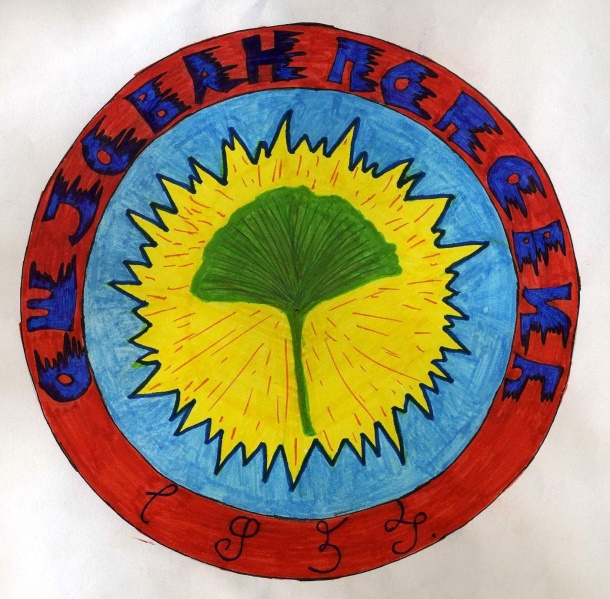 ШКОЛСКИ ПРОГРАМ   осталих активности основног образовања и васпитања/ посебни програми васпитно-образовног радаОсновне школе „Јован Поповић“ у Београдуод школске 2018/2019. до 2021/2022. годинеНа изради Школског програма за остале активности основног образовања и васпитања  су радили:             Иван Ћилерџић, директор школеБиљана Ристић, наставница разредне наставе и члан актива за развој школског програмаНарциса Мандић, наставница разредне наставе и члан актива за развој школског програмаСнежана Бишевац, наставница српског језика и члан актива за развој школског програмаМаја Ћопић, педагогМилица Милојевић, психолог
Стручни актив за развој школског програмаСтручно веће за разредну наставуСтручни актив за развојно планирање школеТим за самовредновање рада школе            Тим за инклузивно образовање            Тим за заштиту од насиља, злостављања и занемаривања            Тим за професионалну оријентацијуРЕПУБЛИКА СРБИЈА	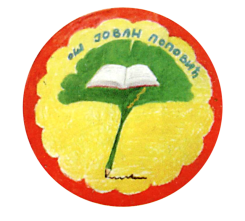 Основна школа „Јован Поповић“                                                                                                    www.osjovanpopovic.rs	СадржајУвод ……………………………………………………………………………………………………………......... 4Циљеви школског програма ………………………………………………………………………………............   4О школи ………………………………………………………………………………………………………..........  5 Програм осталих активности образовно-васпитног рада школе............................................................................8                         4.1. Програм културних активности школе......................................................................................................8                         4.2. Програм школског спорта и спортско-рекреативних активности.........................................................11                         4.11. Програм излета, екскурзија и наставе у природи.................................................................................39                         4.12. Програм рада школске библиотеке........................................................................................................42           5. Додатни програми васпитно-образовног рада.........................................................................................................51                          5.1. Програм рада ученичког парламента..................................................................................................... 51                          5.2  Програм рада вршњачког тима................................................................................................................54                          5.3  Програм рада тима за одржавање школског сајта..................................................................................57           6. Међупредметне компетенције и стандарди постигнућа ученика..........................................................................58           7. Рад са ученицима по индивидуалним образовним плановима- ИОП 1,2,3..........................................................59           8. Начин остваривања додатне подршке за ученике школе........................................................................................59           9. Програм безбедности и здравља на раду..................................................................................................................68           10. Праћење и евалуација школског програма.............................................................................................................70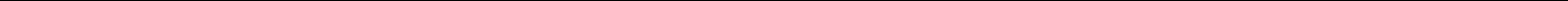 УВОД		Школски програм је лична карта школе, документ у којем су наведени сви садржаји, процеси и активности које се реализују у школи. Сврха тих садржаја, процеса и активности је остваривање образовнo-васпитних циљева и задатака тако да се промовишу, подстичу и развијају интелектуални, посебни и друштвени развој сваког ученика. Школски програм је скуп садржаја и активности по којима је, поред осталог, школа препознатљива. Са организационог аспекта, Школским програмом се утврђује дугорочни и краткорочни план и програм школе.	Школски програм обједињава садржаје обавезне наставе, изборне наставе, слободних наставних активности и  ваннаставних активности, које ученици могу одабрати на почетку школске године.Као резултат дугогодишњег праћења потреба и итереса ученика, родитеља и локалне заједнице издвојиле су се одговарајуће активности и садржаји наше школе. Остваривање активности и садржаја из Школског програма школе темеље се на: стручној компетенцији наставника, квалитетној и разноврсној сарадњи породице и школе, подршци и помоћи локалне заједнице.	Школски програм је разрађен по циклусима.  Доступан је на сајту школе свим ученицима, родитељима и свима осталима који су заинтересовани за рад и живот наше школе.  ЦИЉЕВИ ШКОЛСКОГ ПРОГРАМАШколски програм омогућава креирање процеса учења и наставе усмерених на развој компетенција конкретних ученика, у конкретној школи.Школски програм омогућава реализацију циљева и исхода образовања, достизање стандарда постигнућа и развијања компетенција ученика према могућностима школе.Школским програмом су исказани:начини којима се обезбеђује поштовање принципа и остваривање општих циљева и исхода образовања и васпитања,усмереност на ученика и учење, компетенције, исходе и стандарде постигнућаприступ учењу и настави – предметни, тематски или предметно-тематскиоблици образовно-васпитног рада (редовна, допунска и додатна настава)начини прилагођавања, методе, активности и садржаји који ће се користити у процесу остваривања исхода и стандарда постигнућаваннаставне активности у школиначини вредновања рада ученика и целокупног процеса учења и наставеоблици и начини сарадње са родитељима и локалном заједницомО ШКОЛИОсновна школа „Јован Поповић“ је основана 14. новембра  1954. године. Школа се налази изнад десне обале Дунава, у насељу Нова Карабурма, и граничи се са Старом Карабурмом и Звездаром. Нова Карабурма је данас савремено насеље, са новим становима, спортским теренима, модерним хипермаркетима и школама.Историјат школе везан је за раст и развој насеља Карабурма. Школа је почела са радом 1954. године у једној згради, да би 1959. године била изграђена нова зграда са још десет учионица. Године 1972. Изграђен је још један објекат, првобитно намењен за дневни боравак, који је припојен новој згради.Данас школу чине две школске зграде, школски парк, двориште и спортски терени. У дворишту школе, у близини главног улаза у школу, се налази старо дрво „Гинко Билоба“. Ова биљка је изузетно ретка и заступљена је на само још пет места у граду. Због тога је лист ове лековите биљке заштитни знак наше школе и налази се и на беџу школе (рад ученице Милице Цветановић, 2006).У малој згради школе се одвија настава за ученике од I до IV разреда а у великој згради школе се одвија настава за ученике од V до VIII разреда. Школа нема издвојених и комбинованих одељења и налази се на површини од 1,5 ha. Настава се реализује у 13 учионица разредне наставе од I до IV разреда са организацијом продуженог боравка и 12 кабинета предметне наставе у старијим разредима. Школски амбијент је пријатан, школа је велика и пространа, светла и хигијенски добро одржавана. Школско двориште је ограђено и осветљено са спортским теренима унутар њега. Учионице и кабинети су опремљени намештајем који испуњава хигијенске и техничке захтеве. У школском простору су истакнути дечји радови, који имају улогу дидактичког материјала и чине простор за боравак ученика пријатнијим. Школа, са пуно зеленила и дечјих радова, представља пријатно и безбедно окружење за ученике. Брижљиво се води рачуна о уређењу целокупног школског простора. Тимски рад и позитивна атмосфера присутни су на свим нивоима у нашој школи. Уважавање индивидуалних карактеристика и посебности је нешто што се препознаје као јака страна наше школе коју треба неговати. У нашој школи ученик осећа вредност учења и учење и знање се доживљавају као вредности. Јавно се промовишу резултати ученика и запослених на сајту школе, школском часопису и паноима школе. Званични извештаји  Завода за вредновање квалитета образовања и васпитања о резултатима ученика наше школе на Завршном испиту, показују да се налазимо међу  најбољим  школама у Београду. Школске оцене су у складу са резултатима на Завршном испиту и резултатима наших ученика у средњим школама. Лични, професионални и социјални развој ученика подстиче се кроз континуирани, веома разноврстан и од стране одабраних наставника стручно вођен рад у ваннаставним активностима.  У школи се промовише и подржава инклузивна настава (ИОП 1 и 2), а од априла шк.2017/2018.год. је започета реализација и ИОП 3- рад са даровитом децом. Остварили  смо значајну сарадњу са Заводом за унапређивање васпитања и образовања када је у питању рад у овој области, као и са Регионалним центром за таленте и Министарством просвете Републике Словеније. Делегација Словеначког министарства просвете је посетила нашу школу и том приликом је одржана трибина „Рад са даровитом децом“. У наредном периоду је планирано активније деловање у овој области уз подршку  ЗУОВ-а, који је проценио да је наша школа једна од ретких у Србији која се на квалитетан начин бави радом са даровитом  децом. Пре свега, планиран је рад са даровитом децом у области уметности и формирање школе за мале уметнике. Поред тога, у школи је оформљен  Тим за мигранте, с обзиром на то да нашу школу похађа и известан број деце миграната. Такође, реализује се и пројекат у организацији Министарства просвете и „Save the children“ који се бави превенцијом осипања деце из школске средине, и то пре свега деце ромске попоулације.    Дакле, школа уважава индивидуалне, групне, и социјалне различитости међу ученицима, настава је индивидуализована и диференцирана тј. прилагођена конкретним ученицима и њиховим потребама са циљем да се максимално подстакне учење и напредовање.  У циљу подршке ученицима који имају проблема у понашању у школи је развијена процедура за поступање са ученицима код којих је потребан појачан васпитни рад. У школи се уважавају различитости: расне, националне, верске, физичке, психичке, социјалне.   Свесни смо значаја улоге родитеља као најважнијих сарадника у остваривању васпитно-образовне праксе. Трудимо се да на истом задатку будемо партнери за добре идеје. Школа негује сарадњу са бројним институцијама из локалне средине у остваривању образовно-васпитног процеса и пружању подршке ученицима. Организује сарадњу са установама културе, заједничке активности са ученицима других школа, школама за децу са посебним потребама, хуманитарне акције са родитељима. Наша школа, у којој се одвија образовно-васпитни рад, сваким даном се мења и припрема за будућност. Школа располаже одређеним фондом различитих наставних средстава која доприносе унапређењу квалитета наставе. Међутим, број појединих аудио-визуелних средстава и других наставних средстава није довољан да би одговорио потребама наше школе. Нови захтеви и карактеристике савременог света, образовање стављају пред озбиљне изазове. Школа мора да испуни свој главни задатак – да припреми младе људе да компетентно, ефикасно, одговорно и конструктивно воде сопствени и укључују се у друштвени и професионални живот. У том правцу ће ићи и развој наше школе!Образовно-васпитни циљ који наша школа има пред собом је да дете припреми за будућност и да оно буде оспособљено„Да радосно ради и срећно живи“!4. Програм осталих активности образовно-васпитног рада школеПРОГРАМ  КУЛТУРНИХ АКТИВНОСТИ ШКОЛЕОпшти циљ: Програм доприноси остваривању образовно-васпитног рада школе и подизању нивоа културне свести код ученика Специфични циљеви: Културне активности обухватају: прославу Дана школе, почетка и краја школске године и завршетка основношколског образовања и васпитања, прославе школских и државних празника, приредбе, представе, изложбе, концерте, такмичења и смотре, посете установама културе, заједничке активности школе и јединице локалне самоуправе и друге активности које доприносе проширењу утицаја школе на васпитање ученика и културном развоју окружења школе.Прославе школских и државних празника, почетка и краја школске године и завршетка основношколског образовања и васпитања за ученике организоваће се у школи или у договору са јединицом локалне самоуправе у установама културе4.2 ПРОГРАМ  ШКОЛСКОГ СПОРТА  И СПОРТСКО-РЕКРЕАТИВНИХ АКТИВНОСТИОпшти циљ:Ради развоја и практиковања здравог начина живота, развоја свести о важности сопственог здравља и безбедности, о потреби неговања и развоја физичких способности, као и превенције насиља, наркоманије, малолетничке делинквенције, школа реализује програм спортских активности којим су обухваћени сви ученициСпецифични циљеви:  Кроз разне  активности које се реализују у школи, посебна пажња ће бити посвећена подизању свести о значају физичког вежбања и здравог начина живота. Континуирано ће се промовисати здрави стилови живота и подстицати спортски дух, као и ненасилно понашање, па ће ове активности доприносити и превенцији насиља, злостављања и занемаривања у школској средини.На Дан школе, 18.11., се традиционално одржава  спортски турнир школа које носе име Јован Поповић-„ Куп Јована Поповића“.4.3  ПРОГРАМ  ЗАШТИТЕ ОД НАСИЉА, ЗЛОСТАВЉАЊА И ЗАНЕМАРИВАЊА, ПРОГРАМ СПРЕЧАВАЊА ДИСКРИМИНАЦИЈЕ И ПРОГРАМИ ПРЕВЕНЦИЈЕ ДРУГИХ ОБЛИКА РИЗИЧНОГ ПОНАШАЊАОпшти циљ: остваривање програма доприноси стварању безбедног школског окружења за све	Специфични циљеви: Примена Закона и подзаконским актима предвиђених правила и процедура;реализација садржаја програма Школа без насиља за оснаживање ученика, наставника, родитеља; разрађене активности за подизање безбедности школског окружења и начини праћења кроз улоге свих актера;унапређивање праксе у заштити ученика, превенцији, интервенцији;систематизовање школске евиденције о насиљу у школи        Овај програм је израђен на основу обавезујућег Посебног протокола Министарства просвете за заштиту деце од насиља, злостављања и занемаривања у васпитно-образовним установама. Основна идеја програма је развијање одговорности свих да реагују у ситуацијама насиља или сумњи на насиље. Програм предвиђа разраду превентивних и интервентних активности на нивоу школе у које треба да буду укључени сви расположиви ресурси. Помоћ у реализацији програма биће видео надзор у школи, присуство школског полицајца и редовна дежурства чувара школе и наставника. Такође, у програм ће бити интегрисане и активности пројекта „Моја безбедна школа у мом безбедном крају“ који има за циљ повезивање свих релевантних установа на нивоу опшштине у превецији насиља (Дом здравља, Центар за социјални рад, МУП).	У остваривању овог програма школа се ослања на пројекат УНИЦЕФ-а: „Моја школа- Школа без насиља“- ка сигурном и подстицајном окружењу за децу, у чију је реализацију укључена од фебруара, 2007. године.       Циљеви превенције су: укључивање свих интересних група у бављење овим проблемом, повећање осетљивости за препознавање и реаговање на насиље, стварање климе прихватања и поверења, као и дефинисање процедура и поступака за реаговање на насиље.      Задаци интервентних активности су: спровођење процедура реаговања у ситуацијама насиља, успостављање система ефикасне заштите, праћење и евидентирање врста и учесталости насиља и процењивање ефикасности програма заштите, ублажавање и отклањане последица насиља.На основу протокола Министарства просвете формиран је Тим за заштиту деце од насиља, злостављања и занемаривањаПрограм заштите ученика од насиља приказујемо кроз план рада тима, план превентивних активности и план активности у интервенцији.ПревенцијаПлан интервентних активности	У циљу превенције свих облика ризичног понашања у школи ће се реализовати едукативне радионице, предавања, различите наставне, ваннаставне и  слободне активности са ученицима, запосленима, родитељима, старатељима у сарадњи са локалном самоуправом, установама у области културе и спорта, лицима обученим за превенцију и интервенцију, вршњачким посредницима. Велика пажња ће бити посвећена сарадњи Вршњачког тима и Тима за заштиту ученика од насиља, злостављања и занемаривања.4.4   ПРОГРАМ  ВАННАСТАВНИХ/ СЛОБОДНИХ АКТИВНОСТИ УЧЕНИКАОпшти циљ:             Специфични циљеви:да ученици задовоље своја интересовања, слободно се опредељујући за њихподстицање индивидуалних склоности и интересовања код ученикаподстицање садржајног и целисходног коришћења слободног временаразвијање и неговање другарства и пријатељства4.5  ПРОГРАМ ПРОФЕСИОНАЛНЕ ОРИЈЕНТАЦИЈЕОпшти циљ: Подстицање развоја личности ученика/ца до промишљене, ваљане и реалне одлуке о избору школе и занимања, планирање каријере и укључивање у свет рада. Активности које ће се остваривати на радионицама у раду са ученицима/цама омогућавају да примерено узрасту, изграде сазнања, развију умења, способности и вредности које ће бити основа за самостално, компетентно, одговорно и ваљано одлучивање о избору школе и занимања, планирање каријере и укључивање у свет рада.Специфични циљеви:  професионална оријентација кроз рад са ученицима на радионицама професионалне оријентације, на часовима обавезних и изборних предмета и ваннаставним активностима, користећи кутак за професионалну оријентацију, вршњачко учење, капацитете школе и локалне заједнице, сусрете са представницима различитих занимања у реализацији програмских активности школе; јачање капацитета ученика за занимања кроз различите прилике да изразе своје способности и таленте и информишу се о занимањима, пружају подршку на путу до самосталног доношења одлуке о избору школе и занимања у завршном разреду школовања ученика. Ради праћења индивидуалних склоности ученика и пружања помоћи ученицима и њиховим родитељима/старатељима у избору средње школе и занимања, школа формира тим за професионалну оријентацију, у чијем саставу су стручни сарадници и наставници.ЗА ученике 7. и 8. разреда постоји посебан програм рада.Реални сусрети (15 часова):формирање кутка за професионалну оријентацијупосета Сајму образовањаДан отворених врата у средњим школамасусрети са експертима у настависусрет са ученицима из средњих школа4.6  ПРОГРА ЗДРАВСТВЕНЕ ЗАШТИТЕ УЧЕНИКАОпшти циљ: Усвајање знања и вештина од значаја за унапређење и очување здравља и гледање на здравље појединца као на опште доброСпецифични циљеви: подизање и унапређење здравствене свести ученика; здрав развој личности кроз покретање позитивних емоција, формирање правилних ставова према здрављу и животу, спровођење позитивних акција за здравље,усвајање навика које унапређују здравље ученика, наставника, родитељаСтицање знања, формирање ставова и навика код ученика у вези са здрављем и здравим начином живота и развојем хуманог односа међу људимаУнапређивање хигијенских и радних услова у школи и елиминисање утицаја који штетно делују на здрављеОстваривање активног односа и узајамне сарадње школе, породице и заједнице на развоју, заштити и унапређењу здравља ученика    ТЕМЕ КОЈЕ СЕ ОБРАЂУЈУ:ЗДРАВА ИСХРАНА( Правилна исхрана, Патологија исхране)БРИГА О ТЕЛУ ( Пубертет, Акне и кожне болести)ФИЗИЧКА АКТИВНОСТ И ЗДРАВЉЕ( Физичка кондиција, Спортом до здравља)ПРЕВЕНЦИЈА БОЛЕСТИ ЗАВИСНОСТИ ( Борба против пушења , алкохолизма, наркоманије)    ОДНОСИ СА ДРУГИМА (Зона лепог понашања)4.7 ПРОГРАМ  СОЦИЈАЛНЕ  ЗАШТИТЕ  УЧЕНИКАОпшти циљ: Сарадња са надлежним установама и брига о социјалној заштити, посебно ученика из осетљивих друштвених група и прикупљање средстава за ове сврхе кроз акције школског спорта, волонтирања и других добротворних акција.Специфични циљеви: Развој вештина за живот у демократском друштву, остварује се садржајима и активностима којима се доприноси да је ученик способан да активнo, компетентно, критички и одговорно учествује у животу школе, заједница којима припада, као и у ширем демократском друштву руководећи се правима и одговорностима које има као припадник заједнице. Прихвата4.8 ПРОГРАМ ЗАШТИТЕ ЖИВОТНЕ СРЕДИНЕОпшти циљ: Заштита	животне средине обухвата активности усмерене на развој еколошке свести,као и очување природних ресурса.Очување природних ресурса обухвата и упознавање са коришћењем и рационалном употребом тих ресурса у области енергетике.Специфични циљеви: Школа доприноси заштити животне средине остваривањем програма заштите животне средине – локалним еколошким акцијама, заједничким школе, родитеља и локалне самоуправе.4.9 ПРОГРАМ САРАДЊЕ СА ЛОКАЛНОМ САМОУПРАВОМОпшти циљ и специфични циљеви:  Сарадња са локалном самоуправом реализује се на основу програма сарадње са локалном самоуправом, који чини део школског програма. Школа прати и укључује се у дешавања на територији локалне самоуправе и заједно са њеним представницима планира садржај и начин сарадње, нарочито о питањима од којих зависи развитак школе. Програм доприноси остваривању образовно-васпитних циљева школе.4.10 ПРОГРАМ САРАДЊЕ СА ПОРОДИЦОМОпшти циљ и специфични циљеви: Школа подстиче и негује партнерски однос са родитељима/старатељима ученика, заснован на принципима међусобног разумевања, поштовања и поверења. Кроз програм сарадње са породицом, дефинисане су области, садржај и облици сарадње са родитељима/старатељима деце и ученика, који обухватају детаљно информисање, саветовање, укључивање у наставне, и остале активности школе и консултовање у доношењу одлука око безбедносних, наставних, 478 организационих и финансијских питања, с циљем унапређивања квалитета образовања и васпитања, као и обезбеђивања свеобухватности и трајности васпитно-образовних утицаја. Програм обухвата и организацију отвореног дана школе сваког месеца, када родитељи/старатељи могу да присуствују образовно-васпитном раду, као и анкетирање родитеља/старатеља, у погледу њиховог задовољства програмом сарадње са породицом и у погледу њихових сугестија за наредно полугодиште, ради праћења успешности програма сарадње са породицом, на крају сваког полугодишта. Резултати анкетирања, као мишљење родитеља/старатеља, узимају се у обзир у поступку вредновања квалитета рада школе.4.11 ПРОГРАМ ИЗЛЕТА, ЕКСКУРЗИЈА И НАСТАВЕ У ПРИРОДИОпшти циљ:  Екскурзија, излет и настава у природи  су ваннаставни облици образовно-васпитног рада који се остварују ван школе.Циљ је савлађивање и усвајање дела наставног програма непосредним упознавањем појава и односа у природи и друштвеној средини; наслеђа и привредних достигнућа која су у вези са делатношћу школе каои рекреативно-здравствени опоравак ученика.Специфични циљеви :-продубљивање, проширивање и обогаћивање знања и искустава ученика,-повезивање и примењивање знања и умења,-развијање љубави према отаџбини, њеној историји, култури и природним лепотама, неговање позитивног односа према свим њеним грађанима и њиховим националним, културним, етичким и естетским вредностима,-неговање солидарности, хуманизма, другарства и осећаја заједништва,-успостављање непосреднијих односа између наставника и ученика и ученика међусобно,-проучавање објеката и феномена у природи,-уочавање узрочно-последичних односа у конкретним природним и друштвеним условима,-упознавање с начином живота и рада људи појединих крајева,-развој и практиковање здравих стилова живота,-развијање свести о значају одрживог развоја и изграђивање еколошких навика и навика заштите животиња,-развијање способности проналажења, анализирања и саопштавања информација из различитих извора,-оснаживање ученика у професионалном развоју,Напомена:Наведени садржаји могу да се реализују у форми екскурзије али и као једнодневни излет,  полудневни излет или посета (у зависности удаљености школе и привредног или географског објекта).-Задаци и садржаји ових ваннаставних облика наставе остварују се на основу наставног плана и програма образовно-васпитног рада и школског програма и саставни су део годишњег програма рада школе.-Актив настваника (Одељенско веће) пре одласка , планира садржаје овог облика рада  на основу наставних програма обавезних и изборних наставних предмета из којих се издвајају они садржаји који су погодни за остваривање циљева и задатака4.12  ПРОГРАМ РАДА ШКОЛСКЕ БИБЛИОТЕКЕ   ЦИЉРеализујући програм рада прилагођен наставним плановима и програмима, школски библиотекар, својим стручним ангажовањем, доприносиће остваривању и унапређивању образовно - васпитног рада у школи.Програмом рада школски библиотекар обухватиће задатке и послове из области образовања и васпитања и  библиотечко-информацијске послове из домена културних и уметничких аспеката образовања. Подстицаће промовисање читања и самосталност ученика у учењу,Даваће свој пун допринос развоју информационе писмености (медијске и информатичке) за ученике и наставникеОствариваће сарадњу и заједнички планирати  активности наставника, школског библиотекара и локалне самоуправе.У расположивим оквирима, обезбеђиваће електронске изворе и приступ  њима, како би ученици  овладали вештинама налажења и критичког процењивања датих информација и усвајали навику перманентног учења током читавог живота.     ЗАДАЦИ-Развијање и неговање навике читања и коришћења библиотеке код ученика и наставника,-Развијање и промовисање правилне употребе свих облика извора информација,-Стварање услова за интердисциплинарни приступ настави и електронском учењу,-Мотивисање за учење и подстицање на оспособљавање за самостално учење и образовање током целог живота,-Сарадња са наставницима, ученицима и њиховим родитељима,-Праћење и подстицање развоја ученика у индивидуалним способностима и њиховим склоностима ка интелектуалном, емоционално-социјалном и сваком другом професионалном развоју,-Пружање помоћи обдареним ученицима при налажењу и избору одговарајуће литературе, а посебно ученицима који имају тешкоће у учењу и раду, али и оним ученицима који живе у тежим социјалним приликама, сарађујући са њиховим родитељима и релевантним институцијама-Стварање услова за што непосреднији и једноставнији приступ библиотечком фонду и расположивим изворима информација, и развијање индивидуалне стваралачке способности и креативности код ученика-Обезбеђивање приступа програмима који раде на развијању информационе писмености, како би се корисници оспособили за проналажење, анализирање, примену и саопштавање информација, уз вешто и ефикасно коришћење информационо-комуникационих технологија-Припремање и реализовање библиотечког програма намењеног ученицима са посебним потребама и посебним способностима,-Обрада, инвентарисање,  сигнирање, каталогизација, класификација библиотечке грађе и други послови (и аутоматизација стручних послова ако се стекну услови)-Коришћење савремених облика и метода рада са ученицима,-Заштита и чување библиотечке грађе и периодична  ревизија фонда.Прилог 1. –  Рад са ученицимаСвакодневни систематски  рад  на  оспособљавању  ученика да користе  књиге и  самостално  траже   и    налазе     потребне    изворе    информација.  . У   сарадњи   са   учитељима   и  наставницима  српског  језика, библиотекар ученике упознаје  са организацијом и радом библиотеке, мрежом библиотека, расположивим изворима знања, методологијом проучавања и коришћења извора, методама и техникама учења у библиотеци и помаже им да се усмено и писмено изражавају. Посвећује посебну пажњу избору књига за све узрасте, труди се да упозна своје ученике, да прати њихове потребе, навике и утиче на стварање и  неговање читалачке културе. Бира методе и облике рада интересантне ученицима, настоји да радо долазе и често бораве у  библиотеци. Осмишљава занимљиве начине да уче играјући се. Укључује писце и чланове секције у остваривање часова обраде лектире у млађим разредима.Први разредУпознавање са библиотеком (први сусрет са библиотеком – септембар);Појединачни, групни или колективни упис (септембар, октобар, новембар, децембар) – нове читалачке звездеПоступно  указивање  на  значај  и  вредност  књиге  (часови);Развијање   потреба  за  културним  односом      према     књизи  (хигијенски захтеви при читању, правила о изнајмљивању,  коришчењу и враћању књиге) – свакодневно, на часовима посебно;Упознавање са смештајем грађе за овај узраст – 1. час                    Информисање о основним пословима библиотекара – 2. часИзложбе књига, разговори, дружења, представљање прочитане књиге (цртежом, сценском игром, речима), читање са првацима и за прваке у читаоници и у целодневном боравку  (на часовима, кроз активности секције, културне активности и свакодневни рад у читаоници); Свечано постављање нових читалачких  звезда на наше читалачко небо у библиотеци ( седмично на састанцима секције)Други разредДаљи рад на указивању на вредности књиге и читања (кроз све активности);Изграђивање код ученика навика да се културно односе према књизи  (свакодневно, на часовима наглашено);Упознавање распореда у школској библиотеци и оспособљавање ученика да сами бирају књижну и некњижну грађу (свакодневно, на часовима посебно);Указивање на основне поступке при читању (часови, читаоница);Уочавање основних разлика међу занимањима : библиотекар, медијатекар, књижничар, књижар, писац (часови, сусрети са писцима);Упознавање са штампом за децу овог узраста (часови, изложбе, дружења);Популарисање књига кроз дружења, разговоре, игре, такмичења и укључивање ученика у рад секције (брига о књигама, изложба прочитаних књига).Трећи разред                   Упознавање с књижним и некњижним фондом за овај узраст (на часовима, изложбама, књижевним сусретима);Оспособљавање корисника за самостално налажење и коришћење грађе (свакодневно, на часовима посебно);Упознавање с  енциклопедијама за  децу  и упућивање  ученика  да  их  користе      (на часовима);   Информисање  о  листовима  и  часописима  за  децу (часови, изложбе, дружења);Упознавање  са особеностима занимања: издавач, аутор, илустратор  и  уочавање сличности и разлика међу  њиховим  пословима (часови, сусрети, радионице);                                         Тумачење  правилника  о  раду  школске  библиотеке (часови, секција);              Организовање  разговора  о  књигама, игара  и  такмичења (активности секције, часови, културне активности);     Четврти  разредДаљи  рад  на  формирању  позитивних  ставова  према књизи и читању (свакодневно, на часовима посебно);Утврђивање  изграђених  навика коришћења школске  библиотеке и предузимање  мера за  њихово даље  дограђивање  или  кориговање (свакодневно, на часовима наглашено);                                 Упућивање  ученика  у коришћење енциклопедија, лексикона, речника и других  приручника (на часовима, зависно од потреба и интересовања);                       Указивање  на најосновније карактеристике  и разлике значења  појмова: садржај  и регистар  књиге и упознавање с њиховим  функцијама (на часовима);                                                  Организовање самосталног и групног рада у библиотеци (зависно од потреба и интересовања);Утврђивање броја ученика уписаних у библиотеку, активних читалаца, чланова „мале“секције (на часовима, састанцима секције);Заједнички рад са учитељима на подстицању ученичких потреба да користе  различите изворе информација и развијању потреба за читањем (на часовима, изложбама, дружењима, сусретима);Организовање такмичења и игара сналажења у библиотеци, разговора о прочитаним књигама, паноа са ученичким доживљајем књиге и библиотеке, анкета са предлозима и жељама (различите активности секције током целе године, на часовима, културне активности)Организовање другог циклуса „Стазом лепе речи“ – води писац Слободан Станишић Пети    разред               Упућивање  ученика  да  разликују послове које  обавља: аутор  књиге, састављач, издавач, уредник (часови, радионице, сусрети са писцима и издавачима);                    Упознавање  ученика с појмовима: стручна  књига, приручник, издање, година издања (часови);                  Упознавање с азбучним  каталогом и каталошким  листићима и обучавање  за рад с њима (часови);                            Извођење разних вежби, програма и такмичења у вези с читањем и коришћењем књижне и некњижне  грађе (активности секције, часови);            Даљи рад на развијању читалачке културе и подстицање потребе за коришћењем  разних извора информација (часови, секција, радионице, сусрети, изложбе, дружења); Развијање критичког односа према информацијама упоређивањем извора      Организовање  групног и индивидуалног  рада у школској библиотеци (зависно од потреба и интересовања);Укључивање заинтересованих ученика у све послове библиотекара, рад са млађим члановима секције и читаоцима (свакодневно).Наставак креативног писања „Стазом лепе речи“Шести  разред          Објашњење  појмова: садржај, предговор, поговор (часови);     Упознавање са стручним каталогом  и његовим  коришћењем (часови);                                                                Даљи рад на изграђивању  навика за коришћење разних  приручника  и приручне  литературе (часови, стално);                                Оспособљавање  ученика у тражењу и налажењу књижне и некњижне грађе помоћу каталога (зависно од потребе и интересовања);Организовање  самосталног  рада у школској  библиотеци (индивидуалног  и групног) - стално;                     Пружање помоћи  обдареним  ученицима у тражењу потребних  извора   информација - стално.                                       Седми   разред                                    Упознавање с књижним  и  некњижним  фондом за  овај  узраст (часови, изложбе, сусрети, дружења, разговори);                                                                 Упознавање  с универзалном  децималном  класификацијом и  сигнатуром (часови);                                                                         Давање  потпунијих  информација  о  занимањима  везаним  за  библиотечку делатност (часови, секција, културне и јавне активности); Упућивање ученика да  пишу  приказе  књига и других  публикација (часови, секције);                                                         Припремање  и организовање  разних програма и такмичења  у коришћењу, тражењу и  налажењу  информација  помоћу  каталога (часови, секција);Организовање дружења с писцима, разговора о књигама, посета Сајму књига, издавачким кућама и изложбама с циљем да се подстиче читалачка радозналост(током целе године). Осми разред                                 Упућивање ученика у израду извода и библиографија (часови, по потреби);Набављање информативних материјала који се односе на упис ученика у средње школе (по потреби у сарадњи са осталим сарадницима);Утврђивање, систематизовање и проверавање знања, умења и навика ученика да самостално траже, налазе и користе књижну и некњижну грађу (часови, секција, игре сналажења у библиотеци);Истраживања заинтересованости ученика за читање, узрока незаинтересованости (анкете и анализе), укључивање ученика у акције сакупљања књига, организовање сусрета са личностима из јавног и културног живота и активности везане за дане књиге и Сајам књига (часови, секција, културне и јавне активности);Помоћ у тражењу извора и података за реферате (по потреби);Укључивање ученика у писање приказа књига, жирије за избор најуспешнијих стваралаца, акције и анкете (током целе године кроз активности секција и културне активности).Све планиране активности оствариваће се у складу са распоредом часова, плановима и програмима предметних наставника и одељењских старешина. Библиотекар ће и даље радо остваривати бар по један час лектире у свим одељењима млађих разреда.У читаоници ће се свакодневно организовати нека активност (за ученике из боравка, ученике који не похађају наставу , за  оне који су навикли да у библиотеци бораве у слободно време) - читање, сценске и језичке игре, квиз Погоди ко је, препознај шта је, реци какав је (народне мудролије), Дружимо се с писцима, Разговарамо о књигама, Читалачки излог, Разрешавамо недоумице (језичке, стилске, правописне), Радионица лепих речи… Читаонички простора је прилагодљив и може да прими 30 ученика.  Табелограм седмичних активности истицаће се на вратима библиотеке.Прилог 2. – План рада библиотечке секцијеОспособљавање ученика да лакше, брже, занимљивије и што самосталније дођу до информације и помогну другима;Упућивање ученика у послове библиотекара ( издавање књига, смештај и распоред грађе, обрада нове књиге, помоћ при избору књиге за сваког читаоца посебно , поправљање оштећене књиге);Израда анкетних листића за ставове о библиотеци, предлоге активности и процену заинтересованости за поједине области рада;Постављање нових звезда на наше „читалачко небо“;Израда паноа за „Догодило се”, „Зидне новине” и „Преглед активности секције у слици и речи”;Припреме, организовање и остваривање  књижевних сусрета, промоција књига,  изложби, школског сајма књига, акција сакупљања и продаје књига;Укључивање најбољих чланова у планирање и остваривање часова у библиотеци, процену стања књига и фонда, и израду предлога набавке нових књига;Организовање игара, квизова, разговора о књигама, филмовима и тв емисијама, такмичења у читању, рецитовању, писању прозе и поезије, сценској импровизацији (сарадња свих секција у школи);Укључивање ученика седмог и осмог разреда у жирије за такмичење рецитатора, избор текстова за конкурсе, такмичења и промоцију Станишићеве школе писања „Стазом лепе речи“ Израда планова рада, табелограма седмичних активности и записника са састанака секције;Рад у радионицама ( „Радионица лепих речи ”, „Новинарска радионица”, „Граматичке, језичке, стилске, правописне и акценатске недоумице и заврзламе”, „Тражимо речи и појмове”);Помоћ у организацији дана у читаоници;Избор најбољих представника секције за координаторе дневних активности (према склоностима), председника „мале” и “велике” секције.Све активности су осмишљене да пре свега буду занимљиве и необавезне. Једини критеријум за избор чланова секције је жеља ученика. Захтеви и задаци се прилагођавају узрасту. Секција окупља више од сто ученика са различитим статусом – организатори, координатори, учесници и посматрачи. Поједине активности окупе готово цела одељења. Чланови секције на најлепши начин промовишу све што се у библиотеци и школи дешава. 5. Додатни програми васпитно-образовног рада5.1. Програм рада ученичког парламентаОпшти циљ: Подстицање демократизације односа у школи им развијање демократске процедуреСпецифични циљеви: -стварање услова за партиципацију ученика у раду школе, -развијање критичког односа према друштвеним феноменима-усмеравање ка правим друштвеним и цивилизацијским вредностима-развијање културе дијалога, подстицање толеранције-развијање свести о правима и одговорностима-оспособљавање ученика за вођење омладинских организацијаПрема Закону о основама система образовања и васпитања, Ученички парламент може да се бави:Давањем  мишљења и предлога стручним органима, школском одбору, савету родитеља и директору о правилима понашања у школи, годишњем плану рада, школском развојном плану, слободним и ваннаставним активностима, учешћу на спортским и другим такмичењима и организацији свих манифестација ученика у школи и ван ње;Разматрањем односа и сарадње ученика и наставника, васпитача или стручног сарадника; Обавештавањем  ученика о питањима од посебног значаја за њихово школовање. Парламент ће чинити по два представника сваког одељења 7. и 8. разреда у школи, а они се бирају демократском поцедуром, спроведеном на часу одељењске заједнице. По потреби, у рад парламента ће бити укључени и ученици од 4. до 6. разреда. Подршку ученицима и координира ње рада по потреби пружаће разредне старешине, учитељи, стручни сарадници и директор школе. Парламент усваја пословник о раду, бира председника и заменика парламента и усвоја план рада. Представници Парламента су стално ангажовани у реализацији програма заштите ученика од насиља, злостављања и занемаривања и интензивно сарађују са Вршњачким тимом.5.2  Програм рада вршњачког тима5.3  Програм рада тима за одржавање школског сајта   Тим за одржавање сајта ОШ „Јован Поповић“ својим радом прати свакодневни рад школе обезбеђујући благовремене и потпуне информације ученицима, родитељима као и сарадницима школе. Сви догађаји везани за наставу и друштвени живот прате се одговарајућим активностима на сајту. Такође се објављују позиви за јавне набавке, конкурси и одлуке о додели уговора везаних за јавне набавке. На школски сајт се постављају и ажурирају документи школе: план и програм, Статут школе и правилници. Чланови Ученичког парламента имају на сајту свој кутак који сами уређују, а чланови тима објављују те чланке. Све активности и информације везане за спровођење завршног испита прате се и објављују на школском сајту. Упоредо са постављањем на сајт школе, све актуелности се објављују и на Фејсбук страници наше школе.6. Међупредметне компетенције и стандарди постигнућа ученикаМеђупредметне компетенције су наведене у  Закону о основама система образовања и васпитања, Службени гласник РС, бр. 88/2017 од 29.09.2017. године.   Циљ ориjентациjе ка општим међупредметним компетенциjама и кључним компетенциjама jе динамичниjе и ангажованиjе комбиновање знања, вештина и ставова релевантних за различите реалне контексте коjи захтеваjу њихову функционалну примену. Опште међупредметне компетенциjе засниваjу се на кључним компетенциjама, развиjаjу се кроз наставу свих предмета, примењиве су у различитим ситуациjама и контекстима при решавању различитих проблема и задатака, неопходне су свим ученицима за лично остварење и развоj, као и укључивање у друштвене токове и запошљавање и чине основу за целоживотно учење. Опште међупредметне компетенциjе за краj обавезног основног образовања и васпитања у Републици Србиjи, су: 1) компетенциjа за учење; 2) одговорно учешће у демократском друштву; 3) естетичка компетенциjа; 4) комуникациjа;5) одговоран однос према околини; 6) одговоран однос према здрављу; 7) предузимљивост и ориjентациjа ка предузетништву; 8) рад са подацима и информациjама; 9) решавање проблема; 10) сарадња; 11) дигитална компетенциjа. Стандарди постигнућа ученика за крај основног образовања су објављени у Правилнику о општим стандардима постигнућа за крај основног образовања7. Рад са ученицима по индивидуалним образовним плановима- ИОП 1,2,3     У школи се промовише и подржава инклузивна настава -ИОП 1 и 2, а од априла шк.2017/2018.год. је започета реализација и ИОП 3- рад са даровитом децом. Остварили  смо значајну сарадњу са Заводом за унапређивање васпитања и образовања када је у питању рад у овој области, као и са Регионалним центром за таленте.        Индивидуални образовни планови свих ученика који се образују по индивидуалном образовном плану чине Прилог Школског програма.   Број ученика који образовање стичу према  индивидуалном образовном плану:      ИОП 1- 25 ученика      ИОП 2- 5 ученика      ИОП 3- 3 ученика8. Начин остваривања додатне подршке за ученике школеЦИЉ И ЗАДАЦИ:Циљ додатне подршке у образовању и васпитању јесте постизање оптималног укључивања ученика у редован образовно-васпитни рад, осамостаљивање у вршњачком колективу и његово напредовање.Основни задатак школе је да омогући квалитетно образовање и васпитање за свако дете и ученика, под  једнаким условима, без обзира где се школа налази, односно где се образовање и васпитање одвија.НАЧИН ОСТВАРИВАЊА ПРОГРАМА:-кроз примену правилника:а) ПРАВИЛНИК О ДОДАТНОЈ ОБРАЗОВНОЈ, ЗДРАВСТВЕНОЈ И СОЦИЈАЛНОЈ ПОДРШЦИ  ДЕТЕТУ И УЧЕНИКУ(„Службени гласник Републике Србије”.Број:110-00-202/2010-07)б)П Р А В И Л Н И К О БЛИЖИМ УПУТСТВИМА ЗА УТВРЂИВАЊЕ ПРАВА НА ИНДИВИДУАЛНИОБРАЗОВНИ ПЛАН, ЊЕГОВУ ПРИМЕНУ И ВРЕДНОВАЊЕ(Службеном гласнику Републике Србије”. Број: 110-00-00243/2010-07)в) СТРУЧНО УПУСТВО О НАЧИНУ ПРУЖАЊА ДОДАТНЕ ПОДРШКЕ У ОБРАЗОВАЊУ ДЕЦЕ, УЧЕНИКА И ОДРАСЛИХ СА СМЕТЊАМА У РАЗВОЈУ У ВАСПИТНОЈ ГРУПИ, ОДНОСНО ДРУГОЈ ШКОЛИ И ПОРОДИЦИ ОД СТРАНЕ ШКОЛЕ ЗА УЧЕНИКЕ СА СМЕТЊАМА У РАЗВОЈУПосебну стручну помоћ могу да пружају лица компетентна у области инклузивног образовања и васпитања и школе које су својим активностима постале примери добре праксе у спровођењу инклузивног образовања и васпитања.ИОП-план омогућава да се њихов развој и напредовање одвија према способностима и интересовањима а сарадња се остварује са интерресорном комисијом, локалном самоуправом, Специјалним школама на територији града Београда. Индивидуални образовни планови свих ученика који се образују по индивидуалном образовном плану саставни су део наставног процеса.Саставни део Школског програма за први и други циклус основног образовања и васпитања чине индивидуални образовни програми за ученике.Лица која обављају образовно-васпитни рад и друга лица запослена у школи нарочито ће промовисати једнакост међу свим ученицима и активно се супротстављати свим врстама дискриминације и насиља.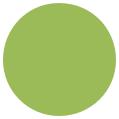            9. Програм безбедности и здравља на радуЦИЉ:-осигурати безбедност и заштиту свих у школи кроз заједничке активности школе, родитеља, односностаратеља и јединице локалне самоуправе, усмерене на развој свести заспровођење и унапређивање безбедности и здравља на раду.Програм безбедности и здравља на раду обухвата заједничке активности школе, родитеља и локалне самоуправе, усмерене на развој свести за спровођење и унапређивање безбедности и здравља на раду.У оквиру Програма безбедности и здравља на раду, орган управљања у школи је у складу са Законом о основама система образовања и васпитања, донео два општа правна акта која уређују тематику везану за безбедност и здравље на раду запослених и ученика. То су Правилник о безбедности и здрављу на раду и Правилник о мерама, начину и поступку заштите и безбедности ученика за време боравка у школи и свих активности које организује школа.Именована је овлашћена, сертификована фирма за вођење послова у вези са одржавањем безбедности и здравља на раду Правилником о безбедности и здрављу на раду се у складу са Законом о безбедности и здрављу на раду уређује спровеђење безбедности и здравља на раду запослених у школи, у циљу стварања безбедних услова рада, заштите живота, здравља и радне способности запослених.Право на безбедност и здравље на раду имају и друга лица која учествују у радном процесу, а нису у радном односу у школи, као и лица која се затекну у радној околини ради обављања одређених послова у школи, ако је школа о њиховом присуству обавештена.Школа је дужна да спроводи мере безбедности и здравља на раду у виду:Превентивног и периодичног прегледа и испитивања опреме за радИспитивања услова радне околинеДоношења акта о процени ризика4.	Оспособљавања запослених за безбедан и здрав рад      5.   Вођења евиденција везаних за повреде на раду      6.   Осигурања запослених од повреда на радуЗапослени у школи су дужни да:поштују прописе о безбедности и здрављу на радуобавесте управу школе о свакој врсти потенцијалне опасности која би могла да утиче на безбедност и здравље на радунаменски користе средства и опрему личне заштитеподвргну се провери да ли су под утицајем алкохола или других опојних средстава по налогу лица за безбедност и здравље на радуистакну своје здравствене недостатке приликом ступања на радучествују у пружању прве помоћи приликом повреде на раду, ида не пуше где је то забрањено.Правилником о мерама, начину и поступку заштите и безбедности ученика за  време боравка у школи и свих активности које организује школа обезбеђује се ученицима право на заштиту безбедност и то:-у школској згради и школском дворишту,-на путу између куће и школе,-ван школске зграде и школског дворишта – за време остваривања образовно-васпитног рада или других наставних и ваннаставних активности које организује школа.Одељењски старешина и предметни наставници су у обавези да у свакодневном контакту са ученицима, а нарочито на часовима одељењског старешине, ученике упознају са опасностима са којима се могу суочити за време боравка у школи и извођења других активности које организује школа, као и са начином понашања којим би се те опасности могле избећи или отклонити.Школа сарађује са државним органима, органима општине и другим субјектима и надлежним институцијама са којима је таква сарадња потребна у поступку обезбеђивања и спровеђења мера утврђених овим правилником.Активности:1.Обука запосолених о могућим узроцима и опасностима од пожара, о употреби заштитне ватрогасне опреме и демонстрација гашења пожара      2.Побољшање безбедности у саобраћају запослених и ученика, - предавања саобраћане полиције за предшколске групе и         ученике 1. разреда       3.Уклањање снега и леда на прилазима школи / тротоарима, улазима у школу и школском двришту и укалањање леденица са крова         изнад улаза10. Праћење и евалуација  школског програмаПраћење остваривања школског програма вршиће пре свега  Тим за обезбеђивање квалитета и развој установе.Праћење остваривања школског програма вршиће  се плански, систематски и континуирано, а одвијаће се кроз:                  *    састанке Стучног актива за развој школског програма                   *    састанке Педагошког колегијумаседнице Наставничког већапраћење постигнућа ученикаразмену са другим школамапримену тестова, упитника...праћење реализације планова и програмасарадњу са родитељимасарадњу са локалном заједницомсарадњу са стручним службамасваки наставник вршиће и самоевалуацију свог радаевалуацију реализације Акционог развојног плана и евалуација реализације Школског развојног планаБеоград, Маријане Грегоран 62телефон: 011 2783-305                                            e-mail:direktor@jovanpopovic.rs  4.3.Програм заштите од насиља, злостављања и занемаривања, програм спречавања дискриминацијеи програми превенције других облика ризичног понашања..................................................................154.4.Програм ваннаставних/слободних активности ученика........................................................................214.5.Програм професионалне оријентације.....................................................................................................234.6.Програм здравствене заштите...................................................................................................................284.7.Програм социјалне заштите......................................................................................................................304.8.Програм заштите животне средине.........................................................................................................324.9.Програм сарадње са локалном самоуправом..........................................................................................344.10. Програм сарадње са породицом.............................................................................................................3610. Програм сарадње са породицом.............................................................................................................364.10. Програм сарадње са породицом.............................................................................................................3610. Програм сарадње са породицом.............................................................................................................36циклуспрви и други циклус основног образовања и васпитањапрви и други циклус основног образовања и васпитањаСадржаји програма и време реализацијеНамена програма, начин и поступци остваривања програма,активностиКомпетенције1.Добродошлица првацима,септембар- уређење паноа, хола школе и учионица-приредба за пријем првака коју припремају учитељи бивших првака и ученици2.Обележавање Дечије недеље,октобар-отварање дечје недеље кроз изложбе-уређење паноа у учионицама и холу школе-сусретање представника Ученичког парламента са председником општине-креативне радионице за наставнике и ученике у организацији Пријатеља деце Палилуле-хуманитарна акција3.Дан здраве хране, 16.октобар4.Смотра музичког стваралаштва (Демус)Организовање школских, општинских, градских, републичких такмичења за:5.Свечана прослава Дана школе, 18.новембар6.Светски дан детета,20.новембарОдржавање манифестације „Покажи шта знаш и умеш“ (деца се представљају другима)7.Сусрет са писцима-књижевно вече и сусрети на часовима и између часова,децембар и мајУ школској библиотеци, презентовање нових књига и дружење са писцима за децу8.Прослава Нове године за ученике и наставнике и организовањеНовогодишњег базара-Новогодишњи маскембал9.Прослава Савиндана-школска слава, 27. јануар- Свечана приредба у великој сали школе10.Изложбе – промоције радова ученика у оквиру различитих секција и креативних радионица(ликовна,..)током године-У великој сали школе се излажу радови ученика који су настали у окивиру различитих наставних и ваннаставних активности11.Дани поезије,фебруарУ школској библиотеци, читање поезије најпознатијих писаца, читање поезије деце писаца12.Школска смотра рецитатора млађих разреда -Школска смотра рецитатора старијих разреда,март-организовати такмичење на нивоу разреда за млађе и старије разреде13.Дан планете земље,22.април- манифестација у дворишту школе,  разговори на дату тему,певање песама,едукативни филмови ипрезентације, представе, скечеви-организовање одељењског и школског такмичења14.Васкршњи концертОпштинска  и градска смотра младих рецитатораКонкурс – Најлепше ускршње јаје,април15.Концерт инструменталиста Такмичење Читалачка значкаТакмичење из прве помоћи за ученике 4. разредаИгре без граница,мај-Организовање манифестације на нивоу Општине и града Београда16.Завршне  свечаности поводом краја школске године и школовања у основној школи,јун16.Завршне  свечаности поводом краја школске године и школовања у основној школи,јун18.Посете установама културе, изложбама итд.,током године-посете у организацији школе и разредних старешина у договору са ученицимациклуспрви и други циклус основног образовања и васпитањапрви и други циклус основног образовања и васпитањаСадржаји програма и време реализацијеНамена програма, начин и поступци остваривања програма,активностиКомпетенције1.Недеља школског спорта- млађи разреди - прво полугодиште: 2. недеља октобра и друго полугодиште: 4. недеља марта- старији разреди - прво полугодиште: 4. недеља септембра и друго полугодиште: 3. недеља марта     У оквиру програма школског спорта наставници физичког и здравственог васпитања, а у сарадњи са спортским клубовима,  ће организовати недељу школског спортабрига за здравље2.Традиционалне и друге дечје игре-Игра је за човека највећи дар слободесептембар3.Дечја спортска недеља,октобарУ оквиру дечје недеље организоваће се дечја недеља спорта где ће се ученици у мешовитим групама такмичити у најпопуларнијим дечјим играма, фудбалу и између две ватре4.Игре без граница-Играјмо се кроз штафетне игре,новембарКроз примерене игре, које су на прелазу из елементарних дечјих ка спортским, где ученици изражавају борбеност и часно залагање за остваривање успеха. Ученици ће се кроз велики број штафетних игара такмичити и развијати смисао за колектив и улогу сваког појединца у њему5.Плесне игре –Плесом до дружења,децембарУченици са својим родитељима, инструкторима плеса, другарима и учитељима представљају научене плесне игре: енглески валцер, бечки валцер, танго, самба, румба, ча-ча-ча... Развијање плеса и плесних игара је део општег васпитања који утиче на тело, на дух и на ум. Код деце се развија и постиже бољи тонус мишића, држање тела, равнотежа, координација покрета.6.Школска олимпијада,мартКроз природне облике кретања (пузање, ходање, трчање...) развијати спортске активности, за које се не може рећи да припадају спорту, али су веома важни за развој основне моторике. Организовање школске олимпијаде, где ће ученици једне смене чинити прву екипу, а ученици друге смене, другу. У школској олимпијади ученици ће се такмичити у: пузању, провлачењу, скакању и прескакању, бацању и хватању, дизању и ношењу као и вучењу и гурању7.Рекреативни пролећни крос – Дечја трка детињства,априлОрганизовање рекреативног пролећног кроса на СЦ „Олимп“ или на градским излетиштима; Ада и Кошутњак, а у сарадњи са локалном заједницом и родитељима. Ученици ће, у складу са својим могућностима, уз присуство родитеља, другара из одељења и наставника савладавати препреке на одређеној дужини стазе за трчање.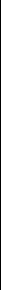 Организовање такмичења у оквиру мерења, кроз игре Чунасто трчање и Прогресивно чунасто трчање.8. Час пливања,априлУ организацији учитеља, локалне заједнице и родитеља организовати у току године дан где ће ученицима бити представљен значај пливања на основношколском  узрасту.9. Спортска такмичења за ученике старијих разреда, мајУ организацији наставника физичког и здравственог васпитања организују се такмичења у сл.спортовима: кошарка, одбојка, рукомет, мали и велики фудбал, стони тенис.10.Антропомоторичкитестови,мајциљу унапређивања програма школског спорта и спортских активности у школи, два пута у години организоваћемо процене физичких способности ученика. На основу мерних резултата добијамо увид у индивидуалне способности ученика, што нам је један од битних фактора за планирање и реализацију програма у наредном периоду.Време релизацијеАктивностиИзвршиоциСвакодневноВидео надзор уласка/изласка и кретања особа унутар објектаШколски полицајац, школско обезбеђењеСвакодневноВођење евиденције о посетиоцима и разлозима посете у објектуДежурни ученици и наставнициСептембарФормирање Вршњачког тима за посредовање у конфликтним ситуацијамаСтручни сараднициОктобарНа часовима одељењског старешине  обрадити тему насиље у школи (посебно: Електронско насиље)Реализовати радионице  које имају за циљ да мотивишу и оснаже ученике да пријаве сваки вид насиља!Одељењске старешине уз помоћ стручних сарадникаТоком годинеКроз наставне садржаје обавезних предмета осврнути се на тему насиљаРеализација радионица Вршњачког тима за посредовање у конфликтним ситуацијаманаставнициТоком годинеКроз програме изборних предмета обрадити тему насиља у школинаставнициТоком годинеРеализовати радионице из програма „Уа неправда „ у 4., 5. и 6. разредуНаставници грађанског, учитељи, стручни сараднициНовембар-децембарУ 7. и  8. разреду реализовати радионице из неког од програма ненасилне комуникацијеСтручни сарадници, наставници грађанског васпитањаТоком годинеРеализација психолошких радионица за ученике о ненасилној комуникацији и конструктивном решавању конфликатаПедагог, одељењске старешинеНовембарОбележавање дана толеранције  у свим одељењимаНаставници уз помоћ стручних сарадникаОктобар-новембарПромовисање правила и културе понашања у школи и ученичких иницијативаВршњачки тимУченички парламентТоком године/ март, априлОрганизовање спортских турнира уз промовисање ферплејаНаставници физичког васпитањаУ складу са могућностимаОбука  наставника за примену програма ненасилне комуникације и конструктивно решавање конфликатаСараднициТоком године/март, априлОрганизовање заједничих  активности ученика млађих и старијих разредаУчитељи и наставници, вршњачки тимОктобарИнформисање Савета родитеља о надлежностима општинског  МУП-а и Центра за социјални радЧланови тимаАприл, мајИнформисање Савета родитеља о активностима Превентивног саветовалишта  при  Дому  здравља ПалилулаЧланови тимаТоком годинеДетаљније упознавање са Правилником о понашању и Правилником о васпитно-дисциплинској одговорности ученика и запосленихПсихолог, педагог, одељенске старешинеТоком годинеДетаљно упознавање са ПОСЕБНИМ ПРОТОКОЛОМ  и процедуре спровођењаТИМТоком годинеТрибина за ученике, родитеље и наставнике- тема: ЕЛЕКТРОНСКО (ДИГИТАЛНО) НАСИЉЕТИМ (посебно педагог, психолог), предавачи из МУП-аТоком годинеТрибина за ученике- тема: Болести зависности (алкохолизам, наркоманија, пушење)ТИМ (посебно педагог, психолог), предавачи из МУП-а и Дома здрављаПровера сваке пријаве или сумње на насиље –прикупљање информацијаТим за заштитуРеаговање у ситуацијама насиљаТим за заштитуКонсултације на нивоу тимаТим за заштитуДоговор о заштитиним мерамаТим за заштитуИнформисање родитељаТим за заштитуКонсултовање и информисање надлежних служби (по потреби-3.ниво насиља)Тим за заштитуПраћење ефеката предузетих мераТим за заштитуВођење евиденцијеТим за заштитуИнтервенцијаИнтервенцијаИнтервенцијаУспостављање сарадње са установама које се баве овом проблематиком (Центар за социјални рад, МУП, Дом здравља, Институт за ментално здравље)Током годинеДиректор, психолог, педагог, ТИМКонтинуирано евидентирање случајева насиљаПровера сваке пријаве или сумње на насиље –прикупљање информацијаСвакодневноПсихолог, педагог,одељењске старешине, ТИМПодршка деци која трпе насиљеСвакодневноПсихолог, педагог,одељењске старешине, ТИМРад са децом која врше насиљеСвакодневноПсихолог, педагог,одељењске старешине, Вршњачки тимОснаживање деце која су посматрачи насиља за конструктивно реаговањеСвакодневноПсихолог, педагог,одељењске старешинеСаветодавни рад са родитељима деце из било које од ових групаСвакодневноПсихолог, педагогПраћење и вредновање врста и учесталости насиља и информисање свих заинтересованих о томеДецембар, мајТимЕвидентирање родитеља са смањеном бригом за своје дете, несарадњом са одељењским старешинама, стручном службом и предузимањем мера за исте кроз саветодавни рад или упућивање у надлежне установеСитуационоПсихолог, педагогУсклађивање и доследна примена утврђених поступака и процедура у ситуацијама насиљаТоком годинеТимСлободно време се дефинише као време које преостаје када се заврше радне, школске, породичнеобавезе и када њиме може да се располаже према својим нахођењима. Како слободно време кодученика не би било погрешно употребљено, у школи уводимо један специфичан програм слободних(факултативних) активности ученика. Слободне активности у нашој школи груписаћемо у четириподручја: културно-уметничка, предметно-истраживачка,техничко-научна и спортско рекреативна.Садржаји програмаНамена програма, начин и поступци остваривања програма, активностиКомпетенцијеДруштвене активностиУчешће у акцијама Дечјег савеза и Црвеног крста;Компетенциjа за учење;Рад са подацима и информациjама;Решавање проблема;Сарадња;Комуникациjа;Естетичка компетенциjа;Предузимљивост и ориjентациjа ка предузетништву;Одговорно учешће у демократском друштву;Одговоран однос према здрављу;Одговоран однос према околини;Дигитална компетенциjа;Предметне/научно -истраживачке активности- Математичка секција припрема ученике за такмичења. На овим часовима се код ученика развија интересовање и љубав за овај предмет.- Архитектонско-грађевинска секција - техничко цртање у грађевинарству, радионички цртежи, самостални пројекти, изложбе;-На еколошкој секцији ученици ће правити паное, цртеже и Power Point презентације на тему екологије. Организоваће разне акције уређења школског дворишта. Рециклирање папира и пластике, разврставање отпада;Компетенциjа за учење;Рад са подацима и информациjама;Решавање проблема;Сарадња;Комуникациjа;Естетичка компетенциjа;Предузимљивост и ориjентациjа ка предузетништву;Одговорно учешће у демократском друштву;Одговоран однос према здрављу;Одговоран однос према околини;Дигитална компетенциjа;Спортске активностиСпортска секција (одбојкашка, фудбалска, кошаркашка) развија код ученика правилан однос према физичкој култури, телесном вежбању, поштовање саиграча и противника и припрема ученике за различита такмичења;Спортска такмичења;Спортски дани;Недеља школског спорта;Активности у природи (крос, излет)Компетенциjа за учење;Рад са подацима и информациjама;Решавање проблема;Сарадња;Комуникациjа;Естетичка компетенциjа;Предузимљивост и ориjентациjа ка предузетништву;Одговорно учешће у демократском друштву;Одговоран однос према здрављу;Одговоран однос према околини;Дигитална компетенциjа;Културне активностиХор – извођење једногласних и двогласних композиција и учешће на приредбамаРецитаторска секција - изражајно вежбати правилно изговарање стихова, припремати се за такмичења у рецитовању, казивању текстова и говорништву. Литерарна секција оспособљава ученике за писање прозних и поетских текстова са акцентом на правопис, стил, употребу стилских фигура, богаћење речника...Ликовна секција оспособљава ученике да различитим ликовним техникама изражавају своје доживљаје, осећања, развијају креативност, сналажење у простору.-Литерарно-новинарска секција -ученици ће се развијати читалачку културу и комуникацију, литерарно стваралаштво и креативно писање и учиће да уређују школски часопис.Језичке секције (руска и енглеска) - развијање интересовања према страном језику, читање литературе, драмско изражавање;Драмска секција ће припремати дечје комаде/представе које ће приказивати својим вршњацима, родитељима, будућим ученицима наше школе, на такмичењима драмских секција. Посете позориштима, музејима, Сајму књигаПриредбеКомпетенциjа за учење;Рад са подацима и информациjама;Решавање проблема;Сарадња;Комуникациjа;Естетичка компетенциjа;Предузимљивост и ориjентациjа ка предузетништву;Одговорно учешће у демократском друштву;Одговоран однос према здрављу;Одговоран однос према околини;Дигитална компетенциjа;Хуманитарне активности-Одељењске, разредне, школске хуманитарне акције – помоћ за друга/другарицу-Учешће у школској хуманитарној акцији „Буди и ти неком Деда Мраз“ -Израда продајних предмета; прикупљање књига, играчака, одеће, обуће за ЦК и сл.Компетенциjа за учење;Рад са подацима и информациjама;Решавање проблема;Сарадња;Комуникациjа;Естетичка компетенциjа;Предузимљивост и ориjентациjа ка предузетништву;Одговорно учешће у демократском друштву;Одговоран однос према здрављу;Одговоран однос према околини;Дигитална компетенциjа;ПОКАЗАТЕЉИ ЗА ПРОЦЕЊИВАЊЕ СТЕПЕНА УСПЕШНОСТИ РАЗВИЈАЊА КОМПЕТЕНЦИЈА КОД УЧЕНИКАФормативно праћење активности ученика током године;Ученички радови и продукти активности вреднују се и излажу у просторијама школе; Изложба оствојених пехара, диплома, фото-глерија;  Остварени резултати транспарентни су за јавност преко школског сајта и фејсбук странице школе;Формативно праћење активности ученика током године;Ученички радови и продукти активности вреднују се и излажу у просторијама школе; Изложба оствојених пехара, диплома, фото-глерија;  Остварени резултати транспарентни су за јавност преко школског сајта и фејсбук странице школе;циклуспрви и други циклус основног образовања и васпитањапрви и други циклус основног образовања и васпитањаСадржаји програмаНамена програма, начин и поступци остваривања програма, активностиКомпетенцијеПОКАЗАТЕЉИ ЗА ПРОЦЕЊИВАЊЕ СТЕПЕНА УСПЕШНОСТИ РАЗВИЈАЊА КОМПЕТЕНЦИЈА КОД УЧЕНИКАПовећана заинтересованост ученика за спровођење програмаПовећана активност ученика током реализације програмаРезултати анкете који показују позитивне ефекте реализације овог програмаУпис ученика у средњу школу по првој жељиПраћење напредовања ученика у средњој школиПовећана заинтересованост ученика за спровођење програмаПовећана активност ученика током реализације програмаРезултати анкете који показују позитивне ефекте реализације овог програмаУпис ученика у средњу школу по првој жељиПраћење напредовања ученика у средњој школиРАДИОНИЦЕПРЕДМЕТВРЕМЕРЕАЛИЗАТОРИ1.2.Представљање програма и портфолија за ученикеПО и договарање о начину радаЧас одељењског старешине (ЧОС)Октобар Тим и одељењске старешине3.У свету интересовањаГрађанско васпитањеОктобар Наставник грађанског4.У свету вештина и способностиЧОСОктобар Одељењске старешине5.6.Пут способностиПут способностиГрађанско васпитањеНовембарНаставник грађанског7.8.У свету вредностиСамоспознаја - аутопортретЛиковна култураНовембарНаставник ликовног и педагог9.У очима другихЧОСДецембар Одељењске старешине10.11.Какав сам у тиму Какав сам у тиму Грађанско васпитањДецембар Наставник грађанског12.Мој тип учењаГеографијаДецембар Наставник географије13.14.Ја за десет годинаЈа за десет годинаЛиковна култураЈануар Наставник ликовног15.16.17.18.Слика савременог света радаПрикупљање и начин обраде информација о школама и знањимаПовезивање области рада са занимањимаПутеви образовања и каријереИнформатика и рачунарствоФебруар Наставник информатике и рачунарства и психолог19.20.21.Припрема за интервијуСпровођење интервјуаСпровођење интервјуа   Српски језикМарт Наставник српског језика22.Припрема сусрета са експертима у нашој школиГрађанско васпитањеМарт Наставник грађанског23.Експерти у нашој школиЧОСМарт Тим и одељењске старешине24.Експерти у нашој школиЧОСАприлТим и одељењске старешине25.Осврт на резултате информисањаЧОСАприл Одељењске старешине26.27.Посета средњој школиПосета средњој школиГрађанско васпитањеАприл Наставник грањанског28.29.Посета предузећу/установиПосета предузећу/установиГрађанско васпитањеМај Наставник грађанског30.Еваулација програма ПО за 7. разред ЧОСМај Тим и одељењске старешинеТЕМА                  АКТИВНОСТИ/НАЧИН РЕАЛИЗАЦИЈЕРАЗРЕДСИСТЕМАТСКИРедовни, пред полазак на рекреативну наставу, ексурзију,1-8ПРЕГЛЕДзимовање, за упис у први разред и средњу школу и одлазак наспортска такмичењаРЕДОВНАСарадња са Домом здравља СО Палилула која уобухватаПоВАКЦИНАЦИЈАсистематске прегледе, имунизације, офтамолошке, стоматолошкепотребиВАКЦИНАЦИЈАсистематске прегледе, имунизације, офтамолошке, стоматолошкепрегледе ,прегледе за упис у први разредпрегледе ,прегледе за упис у први разредПОДИЗАЊЕКорелација са програмом кроз све наставне предмете1-8НИВОА СВЕСТИ ОЛична хигијена –предавања; Лична хигијена (панои, разговор са1-4СОПСТВЕНОМученицимаЗДРАВЉУ ИЛична хигијена (панои, разговор са ученицима1-4ХИГИЈЕНСКИМНАВИКАМА –Хигијена уста и зуба (разговор, демонстрација)1-4први циклусПрављење паноа из области здравствене превенције1-4Значај и потреба сна за здравље1-4Пубертет – :Психосоматске карактеристике пубертета радионица4-6или предавањеПОДИЗАЊЕПредавање на теме: „Неке од ретких болести савременог човека“;1-4НИВОА СВЕСТИ О„Вирусне болести садашњице“СОПСТВЕНОМРадионице на тему: Болести зависности5-8ЗДРАВЉУ ИПријатељство између особа супротних полова (разговор)5-7ХИГИЈЕНСКИМНАВИКАМАРадионица : Азбука репродуктивног здравља5-6Други циклусРазговор на тему: Бити здрав-одмор и рекреација1-8Предавање на тему: Биолошко социјалне потребе људи5-8ДАН ЗДРАВЕАнкетирање ученика о навикама у исхрани (ЧОЗ-6), предавањеV-ХРАНЕнутриционисте, изложба здраве хране, драматизацијаVIIIПРЕВЕНЦИЈАРадионица пушење ЧОЗ ,VБОЛЕСТИУкључивање у обележавање светског дана борбе против пушењаЗАВИСНОСТИна нивоу града-сарадња са лекарима Дома здрављаАлкохолизам - радионицаVIНаркоманија – радионица, предавањеVIIСида – кроз час биологијеVIIРадионица наркоманијаVIIIОБЕЛЕЖАВАЊЕИзрада и изложба плаката – Сачувајмо здравље;V -СВЕТСКОГ ДАНАКонтролакрви и крвногпритиска, предавање ученицима иVIIIЗДРАВЉАродитељима ученика- акција добровољног давања крви заодраслеСадржајВреме реализацијеНосиоци активностиЕвидентирање ученика који имају потребу за социјалном подршкомПочетак школске годинеОдељењске старешине, секретар, психолог школеСарадња са Центром за социјални рад и другим институцијама које се баве социјалном заштитом и подршкомТоком годинеСекретар школе и педагошко- психолошка службаОрганизовање хуманитарних акција у циљу прикупљања средстава за потребе сиромашних ученикаТоком годинеНаставници грађанског васпитања и верске наставе, ученички парламентСаветодавни рад и подршка ученицимаТоком годинеПсихолог, педагогСаветодавни рад и сарадња са родитељима, односно старатељима ученика којима је потребна социјална подршкаТоком годинеПП служба, одељењске старешинециклуспрви и други циклус основног образовања и васпитањапрви и други циклус основног образовања и васпитањаСадржаји програмаНамена програма, начин и поступци остваривања програма, активностиКомпетенције1. Рециклирањепапира2. Разврставањеотпада3. Компостирање4. Рециклирањепластике5. ОбележавањедатумаДан здраве хранеДан заштите животињаСветски дан вода – 22. мартСветски дан заштитеозонског омотачаСветски дан биодиверзитета – 22. мајСветски дан енергетскеефикасности – 5. мартСветски дан планете Земље– 22. априлСветски дан заштитеживотне средине – 5. јунСакупљање искоришћеног папира у школи, ручно рециклирање и коришћење рециклираног папира за наставне и друге потребе.Постављање контејнера или кутија за папир, пластику, стакло и лименке у холу школе или школском дворишту и сарадња са комуналним службама.Сакупљање органског отпада у школском дворишту, одабирање места закомпостирање, компостирање и коришћење компоста за ђубрење биљака у саксијама и школском дворишту.Израда предмета од пластике – самостални ученички радови и изложбе.Одабрати једну или две теме у току једне школске године.Израда и лепљење етикета изнад лавабоа о штедњи воде.Енергетска  ефикасност–самостални  ученички  пројекти  на  тему Процена примене неких облика енергетске ефикасности – вежба уоквиру редовне наставе (8. разред) или  на нивоу школе (мерењепотрошње електричне и топлотне енергије, предлагање мера за уштедуи праћење ефеката штедње)Заштита животне средине–у оквиру наставне темеЖивотна средина, здравље и култура живљења у 8. разреду и Чувара природе ставити акценат на штетан утицај хемијских средстава на животну средину и здравље (млађи ученици евидентирају хемикалије у кући и извештавају о  томе,  старији  ученици кроз  Power  Point   презентације самостално   истражују   о   деловању различитих   хемкалија  алтернативама).Изложба радова ученика на задате теме, постављање едукативно-информативних постера у кабинету за биологију и у холу школе, презентације, приредбе, квизови.    У сарадњи са локалном заједницом организују се радионице и предавања, акције;Гледање едукативних филмова;Израда презентација у информативне сврхе;ПОКАЗАТЕЉИ ЗА ПРОЦЕЊИВАЊЕ СТЕПЕНА УСПЕШНОСТИ РАЗВИЈАЊА КОМПЕТЕНЦИЈА КОД УЧЕНИКАПовећана заинтересованост ученика за спровођење програмаПовећана активност ученика током реализације програмаРезултати анкете који показују позитивне ефекте реализације овог програмаПовећана заинтересованост ученика за спровођење програмаПовећана активност ученика током реализације програмаРезултати анкете који показују позитивне ефекте реализације овог програмаТЕМАСАДРЖАЈСАРАДЊА СА УСТАНОВАМАМинистарство просвете, науке иСарања са просветним саветниицма и инспекторима ради израдетехнолошког развојашколских законских докумената /Школски програм, Годишњиплан, Развојни план, израда правилника...Школска управа ГрадаСарања са просветним саветниицма и инспекторима оБеоградапитањима од значаја за остваривање улоге и циљевашколеГрадски секретаријатФинансирање планираних послова и активностиЈединица локалне самоуправеСарадњаса локалном самоуправом - локалном влашћу у имесним заједницама у насељима у којима се налази школа радифинансирања школских програма, набавке опреме и наставнихсредстава, учешће ученика и наставника на манифестацијама уорганизацији локалне самоуправеМинистарство унутрашњихСарадња са Јединицом за безбедност ученика упословасаобраћајуОдељење са превенцију наркоманијеПревентивни програми и предавања за ученикеДом здравља, Палилула-Сарадња са развојним саветовалиштем;-Организација систематских прегледа ученика ипредавања за ученике из области здравствене заштите-систематски преглед ученика осмог разредаЦентар за социјални радСарадња ради пружања додатне подршке ученицимаПалилулакоји живе у тежим породичним условима или имајупроблеме у понашању ; помоћ ради прикупљањаподатака о ученику ради израде педагошког профилаи ИОП-аУстанове културе «БраћаПосете –представе – школска академија поводом ДанаСтаменковић»школеСпортска хала «Пионир»Организација спортских активности>Позориште «Душко Радовић»Организација посета биоскопскима и позоришнимпредставамаКомунално јавно предузећеОрганизовање еколошких акцијаОпштинска организацијаРеализација програма рада подмлатка Црвеног КрстаЦрвеног крста«Пријатељи деце Палилула»Реализација програма Дечјег савезаНационална служба заРеализација плана професионалне оријентације –осмизапошљавањеразредКанцеларија за младе,Реализација плана професионалне оријентације иопштине Палилуладругих програма замладеНародна библиотекаРеализација плана рада библиотечке секције«Оријентиринг» СавезОбука ученика;БеоградаШколска такмичења у оријентирингуСарадња са наставницима и родитељимаЛокални медијиРеализација активности екстерног маркетинга школеТЕМА/ОБЛАСТСАДРЖАЈОБЛИК/НАЧИНОСТВАРИВАЊАОстваривањеОрганизација трибина и разговра на темеСтручна лица-гости у школи, актививаспитне функцјепрема интересовању већине родитељанаставника, пп службаваспитне функцјепрема интересовању већине родитељапородице(технике учења, одрастање детета, развојпородицемишљења, морални развој, насиље иРазвијање васпитнњемишљења, морални развој, насиље икомпетенцијепоследице , здраво детињство...)компетенцијеродитеља/старатељаМеђусобна подршка родитеља ученика саРодитељски састанциродитеља/старатељаМеђусобна подршка родитеља ученика саИндивидуани разговори сасметњама у развоју (радионице заИндивидуани разговори сасметњама у развоју (радионице зародитељима –пп службародитеље);родитељима –пп службародитеље);Прикупљање података о индивидуалнимРазговори –анкетирањекарактериситикама развоја ученика –родитеља/старатељакарактериситикама развоја ученика –Индивидуани разговори сакартон ученика и упитник за родитељеИндивидуани разговори сакартон ученика и упитник за родитељеродитељима –пп службародитељима –пп службаИНФОРМИСАЊЕИнформисање родитеља о основнимИндивидуални разговри,РОДИТЕЉА/смерницама и циљевима школе,родитељски састанци, СаветРОДИТЕЉА/смерницама и циљевима школе,родитељаСТАРАТЕЉАобразовним стандардима, и законскомродитељаСТАРАТЕЉАобразовним стандардима, и законскомИндивидуани разговори сарегулативомИндивидуани разговори сарегулативомродитељима –пп служба/Представљање ГП на родитељскомсастанкуУпознавање родитења са Правилником ооцењивањуИнформисање родитеља о резултатима,родитељски састанци и по потребиучења ученика, владању ученикаобиласци ученичких домовимаИнформисање родитеља о структурирањуИнформисање родитеља о структурирањусастанци Савета родитељасастанци Савета родитељаодељења 1. и 5. разредаодељења 1. и 5. разредаИнформисање родитеља о изборнимИнформисање родитеља о изборнимдан отворених вратадан отворених вратапрограмимапрограмимаИнформисање родитеља о правилимаИнформисање родитеља о правилимаотворени дан за посете родитељаотворени дан за посете родитељапонашања у школипонашања у школисвим облицима рада у школисвим облицима рада у школипонашања у школипонашања у школиИнформисање родитеља о школскомИнформисање родитеља о школскомСавет родитеља, родитељскиСавет родитеља, родитељскикалендару и значајним манифестацијама икалендару и значајним манифестацијама исастанци, разредни родитељскисастанци, разредни родитељскикалендару и значајним манифестацијама икалендару и значајним манифестацијама исастнацисастнациакцијама у школиакцијама у школисастнацисастнациакцијама у школиакцијама у школиИнформисање родитеља о условима уписаИнформисање родитеља о условима уписаОгласна табла школе, сајт школеОгласна табла школе, сајт школеу средњу школу и укључивање уу средњу школу и укључивање уреализацију плана професионалнереализацију плана професионалнеоријентацијеоријентацијеСарадња саУкључивање родитеља у рад Тимова: заУкључивање родитеља у рад Тимова: заРодитељски састанциРодитељски састанциродитељима назаштиту ученика од насиља; тим зазаштиту ученика од насиља; тим заостваривањуразвојно планирање, Тим заразвојно планирање, Тим заостваривањусамовредновање рада школе, уже томовесамовредновање рада школе, уже томовеприоритетнихсамовредновање рада школе, уже томовесамовредновање рада школе, уже томовеприоритетнихза инклузивно образовањеза инклузивно образовањезадатака рада школеза инклузивно образовањеза инклузивно образовањезадатака рада школеЕдуковање за облике и нивое насиља;Едуковање за облике и нивое насиља;Тим за заштиту-одељенске-Тим за заштиту-одељенске-Едуковање за облике и нивое насиља;Едуковање за облике и нивое насиља;Тим за заштиту-одељенске-Тим за заштиту-одељенске-упознавање са процедуром реаговања наупознавање са процедуром реаговања назаједнички родитељски састанци;заједнички родитељски састанци;упознавање са процедуром реаговања наупознавање са процедуром реаговања настарешине на родитељскимстарешине на родитељскимнасиље у школи /ван школенасиље у школи /ван школестарешине на родитељскимстарешине на родитељскимнасиље у школи /ван школенасиље у школи /ван школесастанцимасастанцимасастанцимасастанцимаУзимање у обзир ставова и мишљењаУзимање у обзир ставова и мишљењаСавет родитељаСавет родитељародитеља о питањима која се тичуродитеља о питањима која се тичуобразовно-васпитних активности школеобразовно-васпитних активности школекоје финансирају родитељи (посете,које финансирају родитељи (посете,екскурзије, излети, ужине, продужениекскурзије, излети, ужине, продужениборавак, набавка уџбеника...)боравак, набавка уџбеника...)Упознавање и укључивање родитеља уУпознавање и укључивање родитеља уРодитељски састанци, СаветРодитељски састанци, Саветактивности школе на омогућавањуактивности школе на омогућавањуродитељародитељаактивности школе на омогућавањуактивности школе на омогућавањуквалитетног образовања за све (инклузија иквалитетног образовања за све (инклузија ииндивидуални образовни планови)индивидуални образовни планови)Укључивање родитеља у спортске,Укључивање родитеља у спортске,Групни састанци,Групни састанци,хуманитарне и друге акције које школахуманитарне и друге акције које школаорганизујеорганизујеСарадња родитеља са УченичкимСарадња родитеља са Ученичкимтрибинетрибинепарламентом – пружање подршке ипарламентом – пружање подршке ипомоћи родитеља у остваривању циљева ипомоћи родитеља у остваривању циљева изадатака рада парламентазадатака рада парламентаРАЗГОВОРИ –Отворени дан за посете родитеља школиОтворени дан за посете родитеља школиГрупни састанци са родитељима,Групни састанци са родитељима,УЗАЈАМНА ПОДРШКАиндивидуални разговрииндивидуални разговриУЗАЈАМНА ПОДРШКАДан отворених вратаДан отворених вратаИндивидуалне посете родитељаИндивидуалне посете родитељаДан отворених вратаДан отворених вратаИндивидуалне посете родитељаИндивидуалне посете родитељаРодитељ као предавач-родитељ каоРодитељ као предавач-родитељ каоПрема најави родитељаПрема најави родитељапосматрачпосматрачстављање на увид родитељима плаката,стављање на увид родитељима плаката,Савет родитеља-индивидуалноСавет родитеља-индивидуалнофлајера, литературе и књиге за примедбе ифлајера, литературе и књиге за примедбе ипредлоге –КЊИГА УТИСАКАпредлоге –КЊИГА УТИСАКА подстицање самосталности ученика и одговорности за сопствено понашање,455455-развијање способности оријентације у простору.СадржајиПрви циклус1.Уочавање облика рељефа и површинских вода у околини и природно-географских одлика Србије1.Уочавање облика рељефа и површинских вода у околини и природно-географских одлика Србије2.Посматрање карактеристичних биљака и животиња (обилазак станишта биљака и животиња у околини и Србији).3 .Посете заштићеним природним подручјима (национални паркови, резервати, споменици природе...).4.Упознавање с прошлошћу и културном баштином завичаја и отаџбине (обилазак музеја, културно- историјских споменика, етно-села, спомен-кућа знаменитих људи - научника, књижевника, уметника, војсковођа, државника...)455.Развијање способности оријентације у простору и времену.6.Обилазак разних типова пољопривредних површина и сточарских фарми (упознавање с производњом здраве хране).7.Обилазак привредних друштава и јавних предузећа (прерада природних сировина, упознавање с различитим делатностима људи, заштита животне средине...)Други циклус-Посете које омогућавају упознавање са природним лепотама, природно-географским идруштвено-географским одликама Србије (планине, реке, језера, бање, биљни и животињски свет, заштићени природни објекти и национални паркови, становништво, народи и етничке заједнице у Србији...).-Обилазак праисторијских, античких, средњовековних, нововековних и локалитета савременог доба (Лепенски вир, Винча, Сирмијум, Виминацијум - војни логор, Гамзиград - царска палата, Медијана, Студеница, Ђурђеви Ступови, Жича, Милешева, Сопоћани, Градац, Грачаница, Високи Дечани, Раваница, Лазарица, Љубостиња, Манасија, Каленић, Сремски Карловци, Крушедол, Ново Хопово, Врдник, Смедеревска тврђава, Голубац, Нишка тврђава, Петроварадинска тврђава, Орашац, Топола, Ћеле-кула, Таково, Тршић, Бранковина, Враћевшница, Текериш, Струганик, Шумарице...).Обилазак Београда, престонице Србије (Дом Народне скупштине, Народно позориште, Народни музеј, Београдска тврђава, Опсерваторија, Војни музеј, Музеј Српске православне цркве, Музеј Првог српског устанка - Конак кнеза Милоша, Конак кнегиње Љубице, Народна библиотека, краљевски дворови на Дедињу, Музеј града, Авала, Јајинци, Етнографски музеј, Педагошки музеј, Музеј Вука и Доситеја, Саборна црква, храм Светог Саве на Врачару, Природњачки музеј, Ботаничка башта "Јевремовац", зоолошки врт, Музеј југословенске кинотеке, Музеј Николе Тесле, Музеј савремене уметности...). Обилазак установа културе у Србији (Галерија Матице српске у Новом Саду, Српско народно позориште у Новом Саду, Књажевско-српски театар у Крагујевцу, завичајни и локални музеји, спомен-куће...).-Обилазак привредних друштава и јавних предузећа (предузећа у областима прехрамбене, хемијске, машинске и електроиндустрије, индустрије грађевинског материјала, енергетике...).Области радаввВреме реализацијеI     ПЛАНИРАЊЕ И ПРОГРАМИРАЊЕ ОБРАЗОВНО-ВАСПИТНОГ РАДА1. Планирање набавке литературе и периодичних публикација за ученике, наставнике и стручне сарадникеСептембар2. Израђивање годишњег, месечних и оперативних плановаЈун, месечно3. Планирање и програмирање рада са ученицима у школској библиотециСептембар4. Израда програма рада библиотечке секције – Прилог IIЈун5. Планирање развоја школске библиотеке и набавка библиотечке грађе потребне за реализацију наставе и образовно – васпитног Септембар, октобарII   ПРАЋЕЊЕ И ВРЕДНОВАЊЕ ОБРАЗОВНО – ВАСПИТНОГ РАДА1. Учешће у изради годишњег плана рада и самовредновања рада установеСептембар,   током године2. Вођење библиотечког пословања, са увидом у наставне планове и програме рада школеТоком године3. Одабирање и припремање литературе и и друге грађе за све образовно-васпитне активности Током годинеIII    РАД СА НАСТАВНИЦИМА1. Сарадња са наставницима на промоцији читања ради задовољства кроз све облике образовно-васпитног рада Септембар, свакодневно2. Сарадња са наставницима у припремању ученика за самостално коришћење разних извора информацијаТоком године3. Организовање наставних часова из појединих предмета у школској библиотеци и часова библиотекарства У складу са плановима наставника4. Сарадња са наставницима око утврђивања годишњег плана обраде лектире и коришћења наставничко-сарадничког дела школске библиотекеТоком године5. Коришћење ресурса библиотеке у процесу наставеTоком године6.Систематско информисање корисника школске библиотеке о новоиздатим књигама, стручним часописима и другој грађи, о тематским изложбама у вези са појединим издањима, ауторима, акцијама и јубилејима и усмено приказивање појединих књига и часописаТоком године, на седницама већаIV   РАД СА УЧЕНИЦИМА – Прилог I    1.    Припремање и обучавање ученика за самостално коришћење различитих извора сазнања и свих врста информација у настави и ван њеТоком године    2. Систематско обучавање ученика за употребу информационог библиотечког апарата, зависно од способности и интересовања Током године     3. Пружање помоћи ученицима код учења и усвајања метода самосталног рада на текстуТоком године     4. Помоћ ученицима у припреми и обради задате темеТоком године5. Упознавање ученика са методама и техникама научног истраживања и библиографског цитирањаТоком године6. Рад на развијању позитивног односа према читању и важности разумевања текста и упућивање на истраживаче методе радаТоком године7. Стимулисање навикавања ученика да пажљиво користе и чувају библиотечку грађу, да развијају навику долажења у школску и јавну бибилиотеку и да узимају учешћа у њиховим  културно – просветним активностима у складу са својим интересовањима и потребамаТоком године   8. Подстицање побољшања информационе, медијске и информатичке писмености ученикаТоком године   9. Рад са ученицима у читаоници, радионицама и на остваривању школских пројекатаTоком годинеV  РАД СА РОДИТЕЉИМА, ОДНОСНО СТАРАТЕЉИМА1. Давање информација родитељима о читалачким интересовањима и потребама ученика  ради развијања читалачких навикаТоком године2. Остваривање сарадње са родитељима у вези са развијањем читалачких навика ученика.Септембар3. Укључивање родитеља у активности библиотекеТоком годинеVI  РАД СА ДИРЕКТОРОМ И СТРУЧНИМ САРАДНИЦИМА 1.  Сарадња са стручним већима наставника, педагогом, психологом и директором школе у вези с набавком и коришћењем књижне грађе, те целокупном организацијом рада школске библиотекеТоком године2. Информисање стручних већа, стручних сарадника и директора о набавци нове стручне литературе На састанцима, након сваке набавке3.Информисање о развоју медијске писмености и упућивање на критички и креативни однос ученика при коришћењу извораНакон часова библиотекар-ства4. Припрема заинтересованих за реализацију мултидисциплинарних пројеката, изложби, креативних радионица, за организовање књижевних сусрета и других културних догађајаПо потреби5. Сарадња око обезбеђивања књижне и некњижне грађе за школску библиотеку коју користе ученици, наставници и стручни сараднициТоком године, у октобру посебно6. Припремање и организовање културних активности школе – књижевне трибине, сусрети, разговори, акције прикупљања књига, изложбе, конкурси, обележавање јубилеја и годишњицаТоком године VII   РАД У СТРУЧНИМ ОРГАНИМА И ТИМОВИМА1. Рад у школским тимовима на изради годишњег и развојног плана школе и школског програма, на реализацији наставе засноване на истраживању - пројектне наставеТоком године2. Рад у стручним тимовима у складу са решењем директораТоком године3. Рад у стручним тимовима у циљу промовисања  школе и прикупљања средстава за обнову књижног фондаТоком годинеVIII САРАДЊА СА НАДЛЕЖНИМ УСТАНОВАМА; ОРГАНИЗАЦИЈАМА, УДРУЖЕЊИМА И ЈЕДИНИЦОМ ЛОКАЛНЕ САМОУПРАВЕ1.  Сарадња са другим школским библиотекама и јавним библиотекама на територији локалне самоуправе по питању размене и међубиблиотечке позајмицеТоком године2. Сарадња са локалном самоуправом по питању промоције рада библиотеке и школеТоком године3.  Сарадња са просветним, научним, културним и другим установама Током године4.  Рад у Општинском активу школских библиотекара Палилуле и учешће у раду Друштва школских библиотекара Србије и других стручних друштава Током годинеIX ВОЂЕЊЕ ДОКУМЕНТАЦИЈЕ, ПРИПРЕМА ЗА РАД И СТРУЧНО УСАВРШАВАЊЕ1.  Праћење и евиденција коришћења литературе у школској библиотециТоком године2. Вођење књиге инвентара,  каталошка обрада нових књигаТоком године 3. Припрема часова библиотекарства Током  године 4.  Вођење документације о раду школске библиотеке и школског библиотекара - анализа и вредновање рада школске библиотеке у току школске године: дневник рада, табелограм седмичних активности, извештај о раду библиотекеТоком године5. Стручно усавршавање – учешће на семинарима , саветовањима и другим скуповима као и рад у Активу библиотекара ПалилулеТоком годинеСАДРЖАЈ РАДАСАРАДНИЦИ И ИЗВРШИОЦИКонституисање Ученичког парламентаИнформисање чланова о законској основи деловања и делокруга рада Ученичког парламента у основној школиИнформисање Ученичког парламента са организационом структуром школе и структуром годишњег плана рада школеУсвајање основних документата (програм, пословник...)Избор председника, секретара, заменика председника, координатора за поједине програмске областиУтврђивање рокова и обавезама у вези са реализацијом програма радаИзбор представника парламента у школском тиму за заштиту ученика од насиља, злостављања и занемаривања Избор представника парламента за рад у Општинском ученичком парламенту и канцеларији за младеМентор, представници ученика 7.и 8.разредаМентор, чланови ученичког парламентаУсвајање прогарама појединачних области деловања:А. Безбедност и одговорност ученикаБ. Спортски програм у школиВ. Културни и забавни програм у школиГ. Настава и учењеД. Права детета и ученика-     Обележавање дечје недељеТехничке потребе за реализацијом програма рада Ученичког парламентаПокретање хуманитарне акције у школи- Учешће у раду  општинског ђачког парламента Ментор, чланови ученичког парламента, педагог,психологПрипрема школског листаФормирање огласне табле Ученичког парлментаТрибина „Вршњачко насиље“Подношење ученичких иницијатива за унапређење живота и рада школеУвођење разгласа у школи.Ментор, чланови ученичког парламента      -     Припрема зидних новинаРазговор о изостајању ученика са наставеУченичке иницијативе за унапређивање школског животаМентор, чланови ученичког парламента, педагогОбјављивање зидних новинаИнтернет кутак за ученикеЕвалуација реализованог програма у првом полугодиштуТема „Вршњачка медијација“- планирање и реализација радионица за ученике и наставнике Ментор, чланови ученичког парламентаРеализација културне/забавне манифестацијеПрипрема спортских активностиШколски успех ученика у првом полугодиштуМентор, чланови ученичког парламента,Наставникинформатике - Анализа свакодневне организације рада у школи, кућни ред, проблеми и тешкоће са којима се ученици суочавају.Ментор, чланови ученичког парламентаОрганизовање посета/излет за ученикеРеализација једне акције у корист ученикаРеализација спортске манифестацијеПрезентовање рада Ученичког парламента у школи Оцена реализованог програма Ученичког парламентанаставак школовања, размена ученикаРазговор на тему „Избор занимања и даље школовање ученика“ Ментор, чланови ученичког парламента,Наставници физичког васпитањаАнализа рада и договор око будућих смериница радаМентор, чланови ученичког парламентаОпшти циљ:  Ширење асертивног начина комуникације, толеранције, хуманих вредностиСпецифични циљеви:  превенција насиља, као и развијање другарства, емпатије, тимског духа, осећања заједништва и посредовање у решавању вршњачких сукобаОпшти циљ:  Ширење асертивног начина комуникације, толеранције, хуманих вредностиСпецифични циљеви:  превенција насиља, као и развијање другарства, емпатије, тимског духа, осећања заједништва и посредовање у решавању вршњачких сукобаОпшти циљ:  Ширење асертивног начина комуникације, толеранције, хуманих вредностиСпецифични циљеви:  превенција насиља, као и развијање другарства, емпатије, тимског духа, осећања заједништва и посредовање у решавању вршњачких сукоба* Сваки месец ће бити посвећен одређеној теми која је у вези са сузбијањем насиља, која ће бити реализована на различите начине кроз различите наставне и ваннаставне активности. Пред сваки наредни месец чланови Ученичког парламента и Вршњачког тима ће кроз књигу обавештења информисати ученике о активностима које ће током месеца бити реализоване* Сваки месец ће бити посвећен одређеној теми која је у вези са сузбијањем насиља, која ће бити реализована на различите начине кроз различите наставне и ваннаставне активности. Пред сваки наредни месец чланови Ученичког парламента и Вршњачког тима ће кроз књигу обавештења информисати ученике о активностима које ће током месеца бити реализоване* Сваки месец ће бити посвећен одређеној теми која је у вези са сузбијањем насиља, која ће бити реализована на различите начине кроз различите наставне и ваннаставне активности. Пред сваки наредни месец чланови Ученичког парламента и Вршњачког тима ће кроз књигу обавештења информисати ученике о активностима које ће током месеца бити реализованеВреме реал.АктивностиРеализаториСептембарИзбор нових чланова Вршњачког тимаДоговор о раду                         Септембар, „Месец лепих речи“Упознавање Наставничког већа са активностима тимаУпознавање са Правилником о протоколу поступања у установи у одговору на насиље У кутку школе под називом „Школа без насиља“ наставити са афирмацијом успешних ученика из различитих областиНаправити Пано лепих речиПосредовање чланова Вршњачког тима у решавању случајева насиљаРуководиоци Вршњачког тима (педагог, психолог)Вршњачки тим и Тим за заштиту ученика од насиља, злостављања и занемаривањаОктобар          Конвенција о дечијим правимаЧланове Вршњачког тима упознати са Конвенцијом,а они на часовима одељењске заједнице  ће то пренети својим друговимаУченици млађих разреда ће се у оквиру одељењске заједнице, а везано за Дан детета , укључити у реализацију истих садржајаУрадити пано на тему дечијих праваДигитално насиље-превенција и реаговање (радионице)Посредовање чланова Вршњачког тима у решавању      случајева насиљаРуководиоци Вршњачког тима (педагог, психолог)Вршњачки тим и Тим за заштиту ученика од насиља, злостављања и занемаривања, наставнициНовембарКако се проблеми везани за насиље у нашој школи   решавајуАнкетирање ученика о облицима насиља којима су изложени у школи и колико су задовољни тиме како се у школи реагује на насиље, да ли се оно адекватно санкционише и какве мере они предлажуПромоција и примена разних стратегија превенцијеПосредовање чланова Вршњачког тима у решавању случајева насиљаСви чланови,одељењске старешинеДецембар                      ТолеранцијаПрогласити децембар за месец толеранцијеУ сарадњи са учитељима и наставницима на часовима одељењске заједнице  или часовима редовне наставе обрадити толеранцију из различитих углова(српски језик,историја,географија,страни језици, грађанско васпитање, веронаука)Посредовање чланова Вршњачког тима у решавању случајева насиљаРуководиоци Вршњачког тима (педагог, психолог)Вршњачки тим и Тим за заштиту ученика од насиља, злостављања и занемаривања, наставнициЈануар/ФебруарКако да спречимо насиље над средином у   којој живимоКњигом обавештења упознати све ученике да ће се у овом периоду изузетна пажња посветити уређењу и одржавању школског простора и двориштаФормирати еколошку патролу(на нивоу сваког одељења)која би вршила надзор (хигијена,очуваност школског инвентара,ормарићи)Предвидети начин похваљивања најбољег одељења(кроз књигу обавештења)   Посредовање чланова Вршњачког тима у решавању случајева насиљаНаставници и Вршњачки тим         Март                   Електронско насиљеПрезентација за чланове Вршњачког тима, а они ће даље проследити та знања ученицима свог одељењаОстварити контакт са МУП-ом Србије односно одељењем које се бави електронским насиљем и ангажовати их за трибину намењену родитељима(Савет родитеља и члановима Вршњачког тима)Дигитално насиље-превенција и реаговање (радионице)Чланови Вршњачког тима праве тематски пано у холу школеПосредовање чланова Вршњачког тима у решавању случајева насиљаРуководиоци Вршњачког тима (педагог, психолог)Вршњачки тим, наставници, спољни сараднициАприл           Насиље у јавном животу ( ТВ,култура,политичка сцена,јавне службе) Форум театар припрема драматизацију ситуације из јавног живота након чега иде дискусија исте и ширеПосредовање чланова Вршњачког тима у решавању случајева насиљаВршњачки тим, руковод. тимаПсихолог и Милана Миљевић (наст.српског језика)- прошли обуку за Форум театар      МајПосредовање чланова Вршњачког тима у решавању случајева насиљаВршњачки тим врши анализу реализованих активности и даје предлоге за наредну школску годинуВршњачки тим, руководиоциВреме реализацијеАктивностиИзвршиоциСептембар-октобарДоговор о реализацији планираних активности и расподела задужењаЧланови тимаСептембар-октобарПостављање на школски сајт и ажурирање докумената и обавештења везаних за наставни кадар, распоред писмених и контролних задатакаЧланови тимаСептембар-октобарПостављање распореда Отворених врата за школску 2018/2019. годинуЧланови тимаНовембарПраћење активности поводом прославе Дана школеЧланови тимаТоком годинеПраћење свих активности везаних за рад школе, ажурирање података са сајта као и праћење резултата такмичењаЧланови тимаМај -јунПостављање на школски сајт свих битних информација везаних за завршни испит ученика осмог разредаЧланови тима485ТЕМА/ОБЛАСТСАДРЖАЈ и начин остваривањаУтврђивање права наиндивидуалниобразовни план-Тим за инклузивно образовање утврђује врсту подршке: Врста плана :Утврђивање права наиндивидуалниобразовни план1.има тешкоће у учењу (због специфичних сметњи учења или проблема у понашању иУтврђивање права наиндивидуалниобразовни планемоционалном развоју);Утврђивање права наиндивидуалниобразовни план2. има сметње у развоју или инвалидитет (телесне, моторичке, чулне,2. има сметње у развоју или инвалидитет (телесне, моторичке, чулне,интелектуалне или вишеструке сметње или сметње из спектра аутизма);3. потиче, односно живи у социјално нестимулативној средини (социјално,економски, културно, језички сиромашној средини или дуготрајно борави уздравственој, односно социјалној установи);4. из других разлога остварујеПраво на прилагођен и обогаћен начин образовања по ИОП-у има и ученик саизузетним способностима који стиче основно и средње образовање и васпитање.Прикупљање податакаи формирањедокументације-наставник, односно стручни сарадник прати развој и напредовање дететаПрикупљање податакаи формирањедокументације-утврди да дете, односно ученик не остварује очекиване исходе образовања и васпитањаПрикупљање податакаи формирањедокументацијеили су резултати које ученик остварује значајно изнад нивоа општих и посебнихПрикупљање податакаи формирањедокументацијестандарда, приступа се прикупљању података, ради формирања неопходнедокументације за пружање одговарајуће подршке у образовању и васпитању-прикупља податке из различитих извора (од родитеља, односно старатеља детета илиученика, стручњака ван образовне установе који добро познаје дете, односно ученика,од вршњака и самог детета, односно ученика, на начин на који је то могуће), при чему секористе различите технике (систематско посматрање активности детета, односноученика у различитим ситуацијама, тестирање, као и интервјуисање и попунавањеупитника од стране ученика и других који познају дете, односно ученика). Медицинскиналази су, по потреби, саставни део документације-стручни сарадник координира израду ИОП-1,2,3 и у сарадњи са васпитачем, односнонаставником израђује педагошки профил детета, односно ученикаОтклањање физичких-На основу педагошког профила ученика утврђују се подручја у којима постојии комуникацијскихпотреба за додатном подршком:препрека(индивидуализован1)прилагођавања простора и услова у којима се одвија активност уначин рада)предшколској установи, односно настава у школи (отклањање физичкихбаријера, осмишљавање додатних и посебних облика активности, израдепосебног распореда активности итд.);2) прилагођавања метода рада, наставних средстава и помагала идидактичког материјала, а посебно приликом увођења нових садржаја, начиназадавања задатака, праћења брзине и темпа напредовања, начина усвајањасадржаја, провере знања, организације учења, постављања правила понашањаи комуникације.-Планиране мере за отклањање физичких и комуникацијских препрека(индивидуализован начин рада) у установи, уписују се у Образац 1Садржај ИОП-аФормирање документа који садржи : 1) личне податке и кратак опис развоја иобразовне ситуације детета, односно ученика ; 2) циљ образовно-васпитног рада,односно промену која додатном подршком треба да се достигне у подручју у којем сепланира додатна подршка ;3) операционализован опис подршке кроз низ појединачних активности односно коракаи њихов редослед у васпитној групи и на часовима у одељењу, као и опис и распоредрада изван групе, односно одељења када је то потребно;4) посебнe стандардe постигнућа и прилагођенe стандардe за поједине активности упредшколској установи, за поједине или за све предмете у школи, односно исходе тихактивности које кроз поступан процес доводе до циља додатне подршке;5) лица која ће пружати подршку током реализације појединачних планиранихактивности;6) временски распоред, трајање, односно учесталост за сваку меру подршке у токупланираних активности.-ИОП може да се донесе за део или област у оквиру наставног предмета, једаннаставни предмет, групу наставних предмета или за све садржаје, односно наставнепредмете за разред који ученик похађа, као и за ваннаставне активности.-За ученика са изузетним способностима школа доноси прилагођен и обогаћен ИОП(образац 2 /3)Предлог за-подношење предлога за утврђивање права на ИОП (стручни тим за инклузивноутврђивање права наобразовање, а на основу процене потреба за ИОП-ом коју даје наставник,ИОПстручни сарадник, или родитељ ученика.-обавештавање писменим путем родитеља, односно старатеља да је поднетпредлог за утврђивање права на ИОП.-Предлог садржи наводе и образложене разлоге за подношење предлога заутврђивање права на ИОП, као и доказе о претходно организованоминдивидуализованом начину рада са дететом, односно учеником.Врсте ИОП-а1) по прилагођеном програмуИОП-1у коме се прецизно планира циљ пружањаподршке која се односи на прилагођавање и обогаћивање простора и услова укојима се учи, прилагођавање метода рада, уџбеника и наставних средставатоком образовно-васпитног процеса; активности и њихов распоред као и лицакоја пружају подршку;2) по измењеном програмуИОП-2 у коме се још прецизно планира иприлагођавање општих исхода образовања и васпитања, прилагођавањепосебних стандарда постигнућа ученика у односу на прописане иприлагођавање садржаја за један, више или за све предмете.3) обогаћен и проширен програм ИОП-3 који се примењује за ученике саизузетним способностима.-Доношењу ИОП-а са измењеним програмом, односно прилагођеним посебнимстандардима постигнућа, претходи доношење, примена и вредновање ИОП-аса прилагођеним програмом, као и мишљење интерресорне комисије запроцену потреба за додатном образовном, здравственом и социјалномподршком детету и ученику.Израда и доношење-Директоршколе , после добијене писмене сагласности родитеља, односноИОП-астаратеља, формира тим за пружање додатне подршке детету, односноученику,-Тим чине: наставник разредне наставе, односно одељенски старешина,предметни наставник, стручни сарадник, родитељ, односно старатељ детета, а ускладу са потребама детета и педагошки асистент, односно стручњак ваншколе, на предлог родитеља, односно старатеља.-За доношење ИОП-а са измењеним програмом, односно прилагођенимпосебним стандардима постигнућа, стручни тим за инклузивно образовањеприбавља и мишљење интерресорне комисије за процену потреба задодатном образовном, здравственом и социјалном подршком детету иученику.-Тим за пружање додатне подршке детету, односно ученику израђује ИОП.Родитељ, односно старатељ даје сагласност за спровођење ИОП-а.-Стручни тим за инклузивно образовање установе доставља ИОП педагошкомколегијуму на усвајање.Примена ИОП-а-ИОП се остварује у оквиру заједничких активности у одељењу школе.-наставник при планирању свог рада у одељењу, укључује мере и активностипредвиђене ИОП-ом.Изузетно, према потребама ученика, а на основу одлуке тима запружање додатне подршке ученику, ИОП може да се остварује и ван одељењау школи.У току примене ИОП-а у установи активно учествују сви чланови тима запружање додатне подршке детету, односно ученику.-Ако примена ИОП-а захтева финансијска средства, установа упућује писменизахтев интерресорној комисији за процену потреба за додатном образовном,здравственом и социјалном подршком детету или ученику.-Ученик који стиче образовање у току примене ИОП-а оцењује се према ИОП-у,а у складу са прописом о оцењивању ученика у основном образовању иваспитању.Завршни испит,односно матуру полаже у складу са прописом о програмузавршног испита, односно матуре, уз неопходна прилагођавања која предлажеи образлаже тим за пружање подршке ученику, а у складу са ИОП-ом.Наставак спровођења,односно престанак-На основу вредновања, уз сагласност стручног тима за инклузивно образовање,потребе за ИОП-омпедагошки колегијум доноси одлуку о даљој примени, изменама и допунамаИОП-а или престанку потребе за ИОП-ом, на предлог тима за пружање додатнеподршке.-Одлука о наставку спровођења ИОП-а доноси се ако се утврди да планиранеактивности одговарају потребама ученика, или да се резултати могу очекиватинакон одређеног периода рада. Време спровођења ИОП-а може се продужити,уз сагласност родитеља, односно старатеља детета, или ученика.-Одлука о престанку потребе за ИОП-ом доноси се ако се утврди да се даљинапредак детета, односно ученика може остваривати применоминдивидуализованог начина рада, уз претходно прибављено мишљење детета,сагласно годинама и зрелости.-Одлука се доноси уз сагласност родитеља, односно старатеља детета, илиученика.Вредновање и измена-Вредновање ИОП-а врши се ради процене остварености циљева утврђенихИОП-аИОП-ом.-Спољашње вредновање ИОП-а врши просветни саветник, односно саветник –спољни сарадник у току стручно-педагошког надзора. У оквиру вршењастручно-педагошког надзора утврђује се испуњеност услова у поступкудоношења ИОП-а, вреднује се садржај и примена ИОП-а.-Вредновање ИОП-а унутар установе врши се кроз самовредновање стручногтима за инклузивно образовање и тима за пружање додатне продршкеученику, према унапред утврђеној динамици у ИОП-у и према указаној потреби,у првој години уписа тромесечно, а у свим наредним годинама на почеткусваког полугодишта, односно радне године.-Резултати вредновања обавезно се достављају стручном тиму за инклузивнообразовање и педагошком колегијуму.На основу резултата вредновања ИОП-а тим за пружање додатнеподршке детету односно ученику израђује предлог измене и допуне односноприлагођавања ИОП-а потребама ученика.-Измена ИОП-а врши се у складу са напретком и развојем ученика: акопостигне планиране резултате пре очекиваног рока или не постиже очекиванерезултате, односно у другим случајевима када настану промене у понашањудетета и његовом окружењу.-Подаци о резултатима вредновања ИОП-а саставни су део документацијекоја прати ИОП.                                       Право на заштиту-Подаци прикупљени од стране тима за пружање додатне образовне подршкеподатакадетету односно ученику, ради израде ИОП-а, морају бити заштићени одзлоупотребе и не смеју се користити у друге сврхе без сагласности лица чија јесагласност неопходна за спровођење ИОП-а.-Установа је дужна да обезбеди заштиту података детету, односно ученику утоку остваривања права на ИОП.Евиденција и-Евиденција о остваривању образовања и васпитања по ИОП-у води се удокументација ИОП-апрописаним средствима евиденције о васпитно-образовном раду у школи, ускладу са законом.-Документација која прати ИОП саставни је део педагошке документације којуводи школа.Мере/врста подршке и технике/активностиПРИЛАГОЂАВАЊЕ МЕТОДА,МАТЕРИЈАЛА И УЧИЛА (МЕРЕ ИНДИВИДУАЛИЗАЦИЈЕ)Технике, методе, активности:-обезбедити визуелна помагала, велика слова, шеме, графичке приказе-радити на начин који ангажује више чула (визуелно, аудиторно, кинестетичко),  уз коришћење адекватног материјала за учење (слике, постери, шарени папир, пластелин, дрвени предмети...)-поновити упутства ученику пошто су дата одељењу, затим тражити од њега или ње да их понове иобјасне упутства наставнику-поред усмених дати и писана упутства родитељима, како би дете могло да их поново погледа касније-дати пример како би се помогло ученицима, поставити пример тако да могу често да га погледају-дати додатно време за завршавање задатака-поједноставити сложена упутства-смањити ниво штива у задацима-тражити мање тачних одговора за завршавање (квалитет насупрот квантитет-скратити задатке, поделом рада на мање делове-користити контролне листе, шеме, картице за подсећање итд.-смањити задате домаће задатке,-пратити задатке којима ученик сам одреди своју динамику (дневна, недељна)-организовати да оде кући са јасним, концизним упутствима за израду домаћих задатака-признати и наградити усмено учешће ученика на часу-обезбедити помоћ око организације учења-припремити унапред распоред учења/задатака са учеником-направити систем награђивања за завршавање рада у школи и домаћих задатака-родитеље редовно извештавати о напредовању-додатна прилагођавања (пр. одредити једног друга-добровољца који ће помагати око домаћих задатака)-ставити ученика близу наставника-ставити ученика близу позитивног узора-избегавати стимулације које одвлаче пажњу-поједноставити правила у учионици тако да су јасна и доступна за подсећање-похвалити одређена понашања-користити стратегије за само-контролу-дати посебне привилегије /позитивне подстицаје; убрзати њихову примену-"мудро искористити" негативне последице-дозволити кратке одморе између задатака-подсећати ученика да не прекида рад на задатку (различитим невербалним сигналима)-оценити тачне одговоре ученика, не његове грешке-спровести систем управљања понашањем у учионици-омогућити дозвољено кретање, време када ученик није на свом месту (нпр. послати га да изврши некиналог)-игнорисати неодговарајуће понашање које није драстично изван граница дозвољеног у учионици-спровести разумне процедуре паузе....ПРИЛАГОЂАВАЊЕ ПРОСТОРА/ УСЛОВА У КОЈИМА СЕ АКТИВНОСТИ ОДНОСНО УЧЕЊЕ ОДВИЈАТехнике, методе, активности:-организација наставног простора, наставне опреме за групни и индивидуални рад ученика-припрема и коришћење аудио-визуелних наставних средстава и помагала-у што већој мери онемогућити негативне утицаје који деконцентришу рад ученика и одвлачење пажњеприликом наставног рада-омогућити несметан превоз ученика ђачким аутобусима у доласку и одласку из школе у свимвременским условима-правовремена набавка материјала и потрошних средстава за израду дидактичког материјала (тестови,задаци, упутства, обавештења родитељима, контролне листе, шеме, картице, слике, цртежи, постери...)-прилагођавање појединих учионица за реализацију наставе физичког васпитања поготово у зимскимусловима...ИЗМЕНА САДРЖАЈА АКТИВНОСТИ И ИСХОДА, ОДНОСНО САДРЖАЈА УЧЕЊА И СТАНДАРДА ПОСТИГНУЋАОБРАЗОВАЊАТехнике, методе, активности:-прилагођавање садржаја наставног плана и програма у потребним предемтима/областима-прилагођавање исхода учења и стандарда постигнућа ученикус обзиром на развојне карактеристике истепен когнитивног, емоционалног, физичког и социјалног развоја – кроз оперативни наставни план ипрограм за сваки наставни предмет и ваннаставну активност-прилагођавање садржаја рада и социјалних облика рада ученика развојним карактеристикама ученика-прилагођавање система оцењивања сходно потребама развоја ученика са сметњама и тешкоћама у развојуреализовати наставу на начин који ангажује више чула (визуелно, аудитивно, кинестетичко), уз коришћење адекватног материјала за учење (слике, постери, шарени папир, пластелин, дрвени предмети и сл.